О внесении изменений  в муниципальную программу сельскогопоселения Богородицкий сельсовет «Устойчивое развитие территории сельского поселения Богородицкий сельсовет на 2019-2024 годы»   В соответствии с Постановлением администрации сельского поселения Богородицкий сельсовет от 13.10.2020 г. № 96 «О Порядке разработки, формирования, реализации  и проведения оценки эффективности  реализации муниципальных программ сельского поселения Богородицкий сельсовет Добринского муниципального района Липецкой области» администрация сельского поселения Богородицкий сельсовет ПОСТАНОВЛЯЕТ:Внести изменения  в муниципальную программу сельского поселения   Богородицкий сельсовет «Устойчивое развитие территории сельского поселения Богородицкий сельсовет на 2019-2024 годы», утвержденное постановлением № 120 от 15.10.2018г (приложение).Постановление вступает в силу со дня его официального обнародования.Контроль за выполнением настоящего постановления оставляю за собой. Глава администрациисельского поселения Богородицкий сельсовет	А.И.ОвчинниковПриняты постановлением администрации сельского поселения Богородицкий сельсоветДобринского муниципального районаЛипецкой области Российской Федерации	от 27.12.2021  г.  №         Изменения  в муниципальную программу сельского поселения Богородицкий сельсовет «Устойчивое развитие территории сельского поселения Богородицкий сельсовет на 2019-2024 годы»(утвержденное постановлением № 120 от 15.10.2018г.,  с изменениями утв. постановлением № 122 от 16.10.2018г., № 133 от 16.11.2018г., №140 от 14.12.2018г.,  №146 от 27.12.2018г., №148 от 27.12.2018г., № 2 от 22.01.2019г., № 10 от 08.02.2019г.. №35 от 24.04.2019г., № 40 от 17.05.2019г., №59 от 03.07.2019г..№84 от 16.09.2019г., № 104 от 07.11.2019г., № 111 от 10.12.2019г.. № 116 от 26.12.2019г.. №5 от 22.01.2020г., № 23 от 17.03.2020г., №71 от 17.03.2020г., № 79 от 24.08.2020г.. № 89 от 29.09.2020г., № 105 от 13.11.2020г., № 113 от 21.12.2020г.. № 15 от 02.02.2021г., № 36 от 17.03.2021г., № 41 от 26.03.2021г., № 65 от 10.06.2021г., №81 от 28.07.2021г., № 84 ОТ 16.08.2021г.,№89 от 06.09.2021, №100 от 11.10.2021, №119 от 19.11.2021)1.  внести в муниципальную программу следующие изменения:а) паспорт муниципальной программы изложить в следующей редакции:ПАСПОРТмуниципальной программы«Устойчивое развитие территории сельского поселения Богородицкий сельсовет  на 2019-2024годы».б) в разделе 2 пункт 1.6. изложить в новой редакции:«1.6.  Финансовое обеспечение реализации Программы в 2019-2024 годах планируется осуществлять за счет собственные средства бюджета поселения, внебюджетных  средства, а также средства в виде межбюджетных трансфертов. (Приложение 1)Общий объем финансирования Программы за весь период реализации прогнозно составит 86 951 080,52 в  том числе:             -  подпрограммы  «Обеспечение  населения качественной, развитой инфраструктурой и повышение уровня благоустройства территории сельского  поселения Богородицкий сельсовет»  - предположительно 29 767 287,91 руб.;            - подпрограммы  «Развитие  социальной сферы на территории  сельского поселения Богородицкий сельсовет» - предположительно 41 128 172,50 руб.;           -  подпрограммы «Обеспечение  безопасности  человека и природной среды на территории сельского  поселения Богородицкий сельсовет»  - предположительно 7 400,00 руб.       - подпрограммы «Обеспечение реализации муниципальной политики  на территории сельского поселении Богородицкий сельсовет» - предположительно 1 088 300,59 руб.       - подпрограммы «Энергосбережение и повышение энергетической эффективности на территории сельского поселения Богородицкий сельсовет» - 14 959 919,52 руб. Описание ресурсного обеспечения муниципальной программы в разрезе источников финансирования представлено в приложении 1 к  муниципальной программе»в) раздел 4 изложить в новой редакции:«Для решения поставленной цели и задач муниципальной программы реализуются пять подпрограмм:     1. «Обеспечение  населения качественной, развитой инфраструктурой и повышение уровня благоустройства территории сельского  поселения Богородицкий сельсовет». Подпрограмма направлена на обеспечение жителей качественной инфраструктурой и услугами благоустройства.        Реализация мероприятий подпрограммы позволит улучшить обеспечение населения питьевой водой нормативного качества, качество автомобильных дорог местного значения и благоустройство территории поселения. Реализация данных мероприятий должно способствовать увеличению продолжительности жизни населения за счет снижения смертности и улучшения качества жизни          2. «Развитие  социальной сферы на территории  сельского поселения Богородицкий сельсовет».  Подпрограмма направлена на создание условий для безопасного проживания, работы и отдыха на территории поселения, сохранение и развитие природного потенциала поселения.  Реализация мероприятий подпрограммы позволит создать условия для самореализации молодежи, повысить уровень развития спорта, что поспособствует формированию духовно-нравственного и здорового образа жизни населения, повысить привлекательность жизни и работы на селе, что должно привлечь молодежь и сократить их отток в город, а так же понизить влияние вредных привычек на организм человека.          3. «Обеспечение  безопасности  человека и природной среды на территории сельского  поселения Богородицкий сельсовет». Подпрограмма направлена на создание условий для безопасного проживания, работы и отдыха на территории поселения, сохранение и развитие природного потенциала поселения. Реализация мероприятий подпрограммы позволит усилить пропаганду знаний и обучение населения безопасному поведению в экстремальных ситуациях, профилактике и предупреждению ЧС, повысить процент обеспеченности работников администрации средствами защиты органов дыхания и медицинской защиты, не допустить возникновение пожаров на территории сельского поселения, что будет способствовать снижению количества пострадавших в результате чрезвычайной ситуации.   4.«Обеспечение реализации муниципальной политики  на территории сельского поселении Богородицкий сельсовет». Подпрограмма направлена на  повышение эффективности и результативности деятельности органов местного самоуправления сельского поселения. Реализация мероприятий подпрограммы позволит улучшить количественные показатели и качественную оценку изменений, происходящих в органах местного самоуправления, повысить квалификацию кадрового состава муниципальной службы, за счет совершенствования подготовки, переподготовки и повышения квалификации муниципальных служащих сельского поселения.5. «Энергосбережение и повышение энергетической эффективности на территории сельского поселения Богородицкий сельсовет»В совокупности все эти подпрограммы позволяют   добиться результатов, связанных с улучшением условий проживания населения  на территории сельского поселения.»2. внести в подпрограмму 1 следующие изменения:а) паспорт подпрограммы изложить в следующей редакции:П А С П О Р ТПодпрограммы«Обеспечение  населения качественной, развитой инфраструктурой иповышение уровня благоустройства территории сельского  поселенияБогородицкий сельсовет».Муниципальной программы «Устойчивое развитие территории сельского поселения Богородицкий сельсовет на 2019-2024 годы»б) в разделе 2 пункт 2.3. изложить в следующей редакции:«2.3. Источниками финансирования Подпрограммы могут являться собственные средства бюджета поселения, внебюджетные  средства, а также средства в виде межбюджетных трансфертов.Объем финансирования и перечень мероприятий по реализации Подпрограммы  уточняется ежегодно при формировании местного бюджета на очередной финансовый год. Прогнозируемая потребность в ресурсном обеспечении для реализации данной Подпрограммы составит 29 767 287,91   руб. в том числе по годам: 2019 г. –10 056 034,96 руб., 2020 г. – 7 250 628,43 руб., 2021 г. – 7 186 620,52 руб., 2022 г.-  2 755 875,00 руб., 2023 г. –  2 518 129,00 руб., 2024 г. –   0,00 руб.»3. внести в подпрограмму 2 следующие измененияа) паспорт подпрограммы  изложить в следующей редакции:П А С П О Р ТПодпрограммы«Развитие социальной сферы на территории  сельского поселения Богородицкий сельсовет»Муниципальной программы «Устойчивое развитие территории сельского поселения Богородицкий сельсовет на 2019-2024 годы»б) в разделе 2 пункт 2.3. изложить в следующей редакции:«2.3. Источниками финансирования Подпрограммы могут являться собственные средства бюджета поселения, внебюджетные  средства, а также средства в виде межбюджетных трансфертов.Объем финансирования и перечень мероприятий по реализации Подпрограммы  уточняется ежегодно при формировании местного бюджета на очередной финансовый год. Прогнозируемая потребность в ресурсном обеспечении для реализации данной Подпрограммы составит 41 128 172,50    руб., в том числе по годам:2019 г. –  10 839 446,00 руб.,2020 г. –  8 312 695,50 руб.,2021 г. –  7 749 127,00 руб.,2022 г. –  7 112 622,00 руб.,2023 г. –  7 114 282,00 руб.,2024 г. –  0,00 руб.,»4. внести в подпрограмму 3 следующие изменения:а) паспорт подпрограммы 4 изложить в следующей редакции:П А С П О Р ТПодпрограммы «Обеспечение безопасности человека и природной среды на территории сельского поселения Богородицкий сельсовет»Муниципальной программы «Устойчивое развитие территории сельского поселения Богородицкий сельсовет на 2019-2024 годы» б) в разделе 2 пункт 2.3. изложить в следующей редакции«2.3. Источниками финансирования Подпрограммы могут являться собственные средства бюджета поселения, внебюджетные  средства, а также средства в виде межбюджетных субсидий.Объем финансирования и перечень мероприятий по реализации Подпрограммы уточняются ежегодно при формировании местного бюджета на очередной финансовый год. Прогнозируемая потребность в ресурсном обеспечении для реализации данной Подпрограммы составит 7 400,00 руб., в том числе по годам:2019 г. –  0,00 руб.,2020 г. –    0,00 руб.,2021 г. –    7 400,00 руб.,2022 г. –    0,00 руб.,2023 г. –    0,00 руб.,2024 г. –    0,00 руб.,»5. внести в подпрограмму 4 следующие изменения:а) паспорт подпрограммы 4 изложить в следующей редакции:П А С П О Р ТПодпрограммы «Обеспечение реализации муниципальной политики на территории сельского поселения  Богородицкий сельсовет »Муниципальной программы «Устойчивое развитие территории сельского поселения Богородицкий сельсовет на 2019-2024 годы» б) в разделе 2 пункт 2.3. изложить в следующей редакции«2.3. Источниками финансирования Подпрограммы могут являться собственные средства бюджета поселения, внебюджетные  средства, а также средства в виде межбюджетных субсидий.Объем финансирования и перечень мероприятий по реализации Подпрограммы уточняются ежегодно при формировании местного бюджета на очередной финансовый год. Прогнозируемая потребность в ресурсном обеспечении для реализации данной Подпрограммы составит 1 088 300,59 руб., в том числе по годам:2019 г. –  206 696,27 руб.,2020 г. –    292 574,44 руб.,2021 г. –   282 472,89  руб.,2022 г. –    137 106,94 руб.,2023 г. –    154 950,05 руб.,2024 г. –    14 500,00 руб.,»6. добавить в муниципальную программу подпрограмму 5 следующего содержания: П А С П О Р ТПодпрограммы«Энергосбережение и повышение энергетической эффективности на территории сельского  поселения Богородицкий сельсовет».Муниципальной программы «Устойчивое развитие территории сельского поселения Богородицкий сельсовет на 2019-2024 годы»1. Содержание проблемы и обоснование необходимости ее решения программными методами.В настоящее время достаточно остро стоит проблема повышения эффективности энергосбережения топливно-энергетических ресурсов. В связи с резким удорожанием стоимости энергоресурсов увеличивается доля затрат муниципального бюджета на их оплату.Отсутствие приборов учета не стимулирует применения рациональных методов расходования топливно-энергетических ресурсов. Существующие здания и сооружения, инженерные коммуникации не отвечают современным строительным нормам и правилам по энергосбережению.Все это значительно увеличивает долю расходов из местного бюджета на содержание систем теплоснабжения (ремонт теплотрасс, котельных, тепловых узлов). Решение поставленной проблемы невозможно без комплексного подхода к энергосбережению и реализации необходимых мероприятий по энергосбережению и повышению энергетической эффективности.Одним из направлений по реализации мероприятий по энергосбережению является перевод жилых помещений на индивидуальные источники теплоснабжения и удовлетворение спроса потребителей на тепловую энергию в виде горячей воды для нужд отопления и горячего водоснабжения, обеспечение надежного и экономичного теплоснабжения, сокращение воздействия на окружающую среду, а также экономическое стимулирование внедрения энергосберегающих технологий.Согласно статье 8 Федерального закона РФ от 23 ноября 2009 года №261-ФЗ «Об энергосбережении и о повышении энергетической эффективности и о внесении изменений в отдельные законодательные акты Российской Федерации» к полномочиям органов местного самоуправления в области энергосбережения и повышения энергетической эффективности относятся:1) разработка и реализация муниципальных программ в области энергосбережения и повышения энергетической эффективности;2) установление требований к программам в области энергосбережения и повышения энергетической эффективности организаций коммунального комплекса, цены (тарифы) на товары, услуги которых подлежат установлению органами местного самоуправления;3) информационное обеспечение мероприятий по энергосбережению и повышению энергетической эффективности, определенных в качестве обязательных федеральными законами и иными нормативными правовыми актами Российской Федерации, а также предусмотренных соответствующей муниципальной программой в области энергосбережения и повышения энергетической эффективности;4) координация мероприятий по энергосбережению и повышению энергетической эффективности и контроль за их проведением муниципальными учреждениями, муниципальными унитарными предприятиями.2. Приоритеты муниципальной политики в сфере реализации подпрограммы, задачи, показатели задач подпрограммы, методика расчетов показателей задач подпрограммы, ресурсное обеспечение подпрограммы2.1. Реализация Подпрограммы направлена на обеспечение устойчивого и эффективного функционирования экономики поселения за счет рационального использования энергетических ресурсов, перевод экономики ее на энергосберегающий путь развития посредством выполнения следующих задач:- снижение объема потребления и  сокращение расходов на оплату энергоресурсов администрацией сельского поселения.	Задача 1. Снижение объема потребления и  сокращение расходов на оплату энергоресурсов администрацией сельского поселения.	Решение данной задачи направлено  на модернизацию (реконструкцию) системы теплоснабжения с применением энергосберегающих технологий и материалов здания администрации сельского поселения Богородицкий сельсовет Добринского муниципального района по адресу: Липецкая область, Добринский район, ж.д.ст.Плавица, ул. Строителей, д.14  Основным показателем решения данной задачи является:  -  объем экономии топливно-энергетических ресурсов, тонн.      2.2. Оценка достижения задач подпрограммы по годам ее реализации осуществляется посредством определения степени и полноты достижения поставленных задач.Степень эффективности реализации подпрограммы определяется путем сопоставления фактических значений показателей с прогнозными значениями, установленными подпрограммой на год.   2.3. Источниками финансирования Подпрограммы могут являться собственные средства бюджета поселения, внебюджетные  средства, а также средства в виде межбюджетных трансфертов.Объем финансирования и перечень мероприятий по реализации Подпрограммы  уточняется ежегодно при формировании местного бюджета на очередной финансовый год. Прогнозируемая потребность в ресурсном обеспечении для реализации данной Подпрограммы составит 14 959 919,52  руб. в том числе по годам:2019 г. –  1 900 631,00руб.,2020 г. – 13 059 288,52 руб.2021 г. –  0,00 руб.,2022 г. –  0,00 руб.,2023 г. –   0,00 руб.,2024 г. –    0,00 руб.,3.  Основные мероприятия подпрограммы с указанием основных механизмов их реализации.Перечень основных мероприятий6. приложение 1 к муниципальной программе изложить в новой  редакции:	Приложение № 1 кмуниципальной программеСведения о целях, задачах, индикаторах, показателях, ресурсном обеспечении в разрезе источников финансирования муниципальной программы «Устойчивое развитие территории сельского поселения Богородицкий сельсовет на 2019-2024 годы»ПОСТАНОВЛЕНИЕАдминистрации сельского поселения Богородицкий сельсовет Добринского муниципального района Липецкой областиРоссийской ФедерацииПОСТАНОВЛЕНИЕАдминистрации сельского поселения Богородицкий сельсовет Добринского муниципального района Липецкой областиРоссийской ФедерацииПОСТАНОВЛЕНИЕАдминистрации сельского поселения Богородицкий сельсовет Добринского муниципального района Липецкой областиРоссийской Федерации	         27.12.2021г.         ж.д.ст.Плавица                      №141Ответственный исполнитель Администрация сельского поселение Богородицкий сельсовет Добринского муниципального района (далее – Богородицкий  сельский советСроки и этапы реализации муниципальной программы          2019 – 2024 годыПодпрограммы1. «Обеспечение  населения качественной, развитой инфраструктурой и повышение уровня благоустройства территории сельского  поселения Богородицкий сельсовет».2. «Развитие  социальной сферы на территории  сельского поселения Богородицкий сельсовет».3. «Обеспечение  безопасности  человека и природной среды на территории сельского  поселения Богородицкий сельсовет»4.«Обеспечение реализации муниципальной политики  на территории сельского поселении Богородицкий сельсовет»5. «Энергосбережение и повышение энергетической эффективности на территории сельского поселения Богородицкий сельсовет»Цели муниципальной программыПовышение качества жизни населения, его занятости и самозанятости, экономических, социальных и культурных возможностей на основе экономического и социального развития поселенияИндикаторы цели - количество предприятий сферы культуры, коммунального хозяйства, расположенных на территории поселения, ед.;- создание новых рабочих мест, ед.;- темп роста налоговых поступлений, %;- количество площадок ТБО(сбора мусора), игровых площадок для детей, ед.;- количество дорог общего пользования с твердым покрытием, км.;-количество мероприятий по наглядной агитации в сфере безопасности по ГО и ЧС и пожарной безопасности, ед.;- количество пожарных водоемов и гидрантов , ед.;- количество мест отдыха, пляжей, ед.;- количество проживаемого населения, чел.;- ввод жилья, кв.м.;- количество муниципальных служащих прошедших повышение квалификации, чел. Задачи  муниципальной программы1. Обеспечение жителей качественной инфраструктурой и услугами благоустройства. 2. Сохранение и развитие спорта, культурного потенциала населения; 
3. Создание условий для безопасного проживания, работы и отдыха на территории поселения, сохранение и развитие природного потенциала поселения.4. Повышение эффективности и результативности деятельности органов местного самоуправления.5. Повышение энергетической эффективности экономики сельского поселения.Показатели задач1.1. Удельный вес дорог с твердым покрытием в общей протяженности дорог местного значения в пределах поселения, %.1.2. Доля протяженности освещенных частей улиц, проездов в их общей протяженности, %.1.3. Обеспеченность населения централизованным водоснабжением, %..1.4. Обеспечение населения поселения централизованным газоснабжением, %.2.1. Доля населения, систематически занимающегося физической культурой и спортом, %.2.2. Доля населения , участвующего в культурно - досуговых мероприятиях, %.3.1. Количество проведенных комплексных мероприятий по снижению числа чрезвычайных ситуаций природного и техногенного характера, шт. 4.1. Удельный вес муниципальных служащих, имеющих высшее образование, %.4.2. Численность муниципальных служащих, прошедших курсы повышения квалификации, чел. 5.1. Экономия электричества в натуральном выражении, Квт/чПараметры финансового обеспечения всего, в том числе по годам реализации программы   Объем финансирования составляет 86 951 080,52 руб., из них:2019 год – 23 002 808,23 руб.2020 год –   28 915 186,89 руб.2021 год –   15 225 620,41 руб.2022 год –   10 005 603,94 руб.2023 год –   9 787 361,05 руб.2024 год –   14 500,00 руб.   Объемы финансирования программы ежегодно уточняются при формировании местного бюджета на очередной финансовый год и плановый период.Ожидаемые  результаты реализации муниципальной  программы . В результате реализации программы к 2024 году предполагается:- повысить эффективность деятельности органа местного самоуправления;- повысить уровень безопасного проживания, работы и отдыха населения на территории сельского поселения;- повысить уровень жизни населения сельского поселения за счет комплексного благоустройства;- повысить уровень культуры населения, привлечь как можно больше населения к занятиям спортом.  - снизить объемы потребления энергетических ресурсов.Ответственный исполнительАдминистрация сельского поселения Богородицкий сельсовет Добринского муниципального района (далее – Богородицкий сельский совет)Задачи подпрограммы  Развитие инженерной  инфраструктуры территории   сельского поселения.  Обеспечение доступа населения к сети «Интернет».Обеспечение проведения  мероприятий по благоустройству территории поселения.Улучшение внешнего облика жилого фонда поселения, условий проживания граждан.Газификация населенных пунктов сельского поселения.Показатели задач подпрограммы1.1 Протяженность построенных, капитально отремонтированных и прошедших  текущий ремонт дорог, км. 2.1.  Протяженность проложенного магистрального волоконно-оптического канала связи,  км. 3.1. Протяженность освещенных  частей улиц, проездов, км.3.2.Установка и обустройство детских и спортивных площадок, шт.3.3.   Приобретение контейнеров для мусора, шт.4.1. Текущий и капитальный ремонт муниципального жилья, кв.м.5.1.  Протяженность построенного газопровода, кмЭтапы и сроки реализации подпрограммы2019 - 2024 годы.Параметры финансового обеспечения всего, в том числе по годам реализации подпрограммыПрогнозируемый объем финансирования составит –  29 767 287,91   руб., в том числе по годам реализации: 2019 г. –10 056 034,96 руб., 2020 г. – 7 250 628,43 руб., 2021 г. – 7 186 620,52 руб., 2022 г. –  2 755 875,00руб., 2023 г. 2 518 129,00 руб., 2024 г. –  0,00 руб.Объемы финансирования подпрограммы подлежат ежегодному уточнению при формировании бюджета сельского поселения на очередной финансовый годОжидаемые результаты реализации подпрограммыРеализация подпрограммы к 2024 году позволит:1. Качественное, бесперебойное освещение населенных пунктов с использованием современного технологического оборудования;2. Увеличение доли благоустроенных общественных пространств;3. Улучшение технического состояния отдельных объектов благоустройства; 4.  Улучшение санитарного и экологического состояния поселения, ликвидацию несанкционированных свалок;5. Газификация населенных пунктов сельского поселения природным газом;6. Беспрепятственный и качественный доступ населения к всемирной сети «Интернет». Ответственный исполнительАдминистрация сельского поселения Богородицкий сельсовет Добринского муниципального района (далее – Богородицкий сельский совет)Задачи подпрограммы1. Создание условий для формирование духовно-нравственного и здорового образа жизни населения, создание условий для развития массового спорта. 2. Поддержка и развитие творческого потенциала сельского  поселения.Показатели задач подпрограммыПоказатель 1.1.  Количество мероприятий, направленных на физическое развитие, пропаганду здорового образа жизни, шт.Показатель 2.1. Количество проводимых культурно-досуговых  мероприятий, шт.Показатель 2.2.  Количество кружков по интересам, шт.Этапы и сроки реализации подпрограммы 2019 по 2024 годы.Параметры финансового обеспечения всего, в том числе по годам реализации подпрограммыПрогнозируемый объем финансирования составит – 41 128 172,50  руб., в том числе по годам реализации:2019 г. – 10 839 446,00 руб.,2020 г. – 8 312 695,50 руб.,2021 г. – 7 749 127,00 руб.,2022 г. – 7 112 622,00 руб.,2023 г. – 7 114 282,00 руб.,2024 г. – 0,00 руб.,Объемы финансирования подпрограммы подлежат ежегодному уточнению при формировании бюджета сельского поселения на очередной финансовый годОжидаемые результаты реализации подпрограммы Реализация подпрограммы позволит обеспечить к 2024 году:1. увеличение количества мероприятий, направленных на развитие массового спорта, пропаганду здорового образа жизни до 30 шт.2. увеличение количество мероприятий, проводимых культурно-досуговыми учреждениями до 350 мероприятий.3. Рост количества кружков по интересам.Ответственный исполнительАдминистрация сельского поселения Богородицкий сельсовет Добринского муниципального района (далее- Богородицкий сельский совет)Задачи Подпрограммы1. Обеспечение проведения мероприятий по ГО и защите населения от ЧС природного и техногенного характера, пожарной безопасности, безопасности людей на водных объектах, сохранение окружающей средыПоказатели задач подпрограммы1.1. Динамика сокращения деструктивных событий, %1.2. Доля населения, охваченного системой оповещения в случае возникновения ЧС, %1.3. Доля затрат бюджета поселения на мероприятия по пожарной безопасности, % Этапы и сроки реализации Подпрограммы  2019-2024 гг.Параметры финансового обеспечения всего, в том числе по годам реализации подпрограммы Прогнозируемый объем финансирования составит – 7 400,00 руб., в том числе по годам реализации:2019 г. –  0,00 руб.,2020 г. –    0,00 руб.,2021 г. –   7 400,00руб.,2022 г. –    0,00 руб.,2023 г. –    0,00 руб.,2024 г. –    0,00 руб.,Объемы финансирования подпрограммы подлежат ежегодному уточнению при формировании бюджета сельского поселения на очередной финансовый год        
 Ожидаемые результаты реализации подпрограммыРеализация подпрограммы к 2024 году позволит: - обеспечить безопасность человека и природной среды на территории сельского поселения Богородицкий сельсоветОтветственный исполнительАдминистрация сельского поселения Богородицкий сельсовет Добринского муниципального района (далее- Богородицкий сельский совет)Задачи Подпрограммы1. Обеспечение финансово-экономического развития органов местного самоуправления.Показатели задач подпрограммы1.1. Соотношение расходов на содержание аппарата управления сельского поселения к общему объему доходов, %.1.2.Численность  муниципальных служащих, прошедших переподготовку, курсы повышения квалификации, чел Этапы и сроки реализации Подпрограммы  2019-2024 гг.Параметры финансового обеспечения всего, в том числе по годам реализации подпрограммы Прогнозируемый объем финансирования составит – 1 088 300,59 руб., в том числе по годам реализации:2019 г. –  206 696,27 руб.,2020 г. –    292 574,44 руб.,2021 г. –    282 472,89 руб.,2022 г. –    137 106,94 руб.,2023 г. –    154 950,05 руб.,2024 г. –    14 500,00 руб.,Объемы финансирования подпрограммы подлежат ежегодному уточнению при формировании бюджета сельского поселения на очередной финансовый год        
 Ожидаемые результаты реализации подпрограммыРеализация подпрограммы к 2024 году позволит: - снизить долю расходов на содержание аппарата управления сельского поселения к общему объему собственных доходов на 10%;- подготовить, переподготовить и пройти повышение квалификации 3 муниципальных служащих ;Ответственный исполнительАдминистрация сельского поселения Богородицкий сельсовет Добринского муниципального района (далее – Богородицкий сельский совет)Задачи подпрограммы1. Снижение объема потребления и  сокращение расходов на оплату энергоресурсов администрацией сельского поселения. Показатели задач подпрограммы1.1. Объем экономии топливно-энергетических ресурсов, тонн.Этапы и сроки реализации подпрограммы2019 - 2024 годы.Параметры финансового обеспечения всего, в том числе по годам реализации подпрограммыПрогнозируемый объем финансирования составит – 14 959 919,52  руб., в том числе по годам реализации:2019 г. – 1 900 631,00 руб.,2020 г. – 13 059 288,52 руб.,2021 г. – 0,00 руб.,2022 г. – 0,00 руб.,2023 г. – 0,00 руб., 2024 г. –0,00 руб.Объемы финансирования подпрограммы подлежат ежегодному уточнению при формировании бюджета сельского поселения на очередной финансовый годОжидаемые результаты реализации подпрограммыРеализация подпрограммы к 2024 году позволит:1.Снизить объемы потребления энергетических ресурсов;2. Снизить нагрузку по оплате энергоносителей на местный бюджет сельского поселения.N п/пНаименование основного мероприятияНаименование мероприятий приоритетных (региональных) проектов, мероприятий, финансирование которых осуществляется с привлечением субсидий, иных межбюджетных трансфертов из федерального, областного и районного бюджетовМеханизм реализации основного мероприятия61Реализация мероприятий в области энергосбережения и повышения энергетической эффективности на территории сельского поселения.Модернизация (реконструкция) системы теплоснабжения с применением энергосберегающих технологий и материалов здания администрации сельского поселения Богородицкий сельсовет Добринского муниципального района по адресу: Липецкая область.Привлечение средств федерального, областного, районного бюджета, посредством направления заявок на включение мероприятий в программу федерального, областного и районного значения. Целевое использование средств в соответствии с поставленными задачамиN п/пНаименованиецелей, индикаторов,задач, 1  показателей,подпрограмм, основных мероприятий, мероприятий приоритетных (региональных) проектов,мероприятий, финансирование которыхосуществляется спривлечением субсидий, иных межбюджетныхтрансфертов изфедерального, областного, районногобюджетов2 Ответственный исполнитель,соисполнитель2 Ответственный исполнитель,соисполнительИсточники ресурсного обеспеченияЕдиница измеренияЕдиница измеренияЕдиница измеренияЕдиница измеренияЗначения индикаторов, показателей и объемов финансированияЗначения индикаторов, показателей и объемов финансированияЗначения индикаторов, показателей и объемов финансированияЗначения индикаторов, показателей и объемов финансированияЗначения индикаторов, показателей и объемов финансированияЗначения индикаторов, показателей и объемов финансированияЗначения индикаторов, показателей и объемов финансированияЗначения индикаторов, показателей и объемов финансированияЗначения индикаторов, показателей и объемов финансированияЗначения индикаторов, показателей и объемов финансированияЗначения индикаторов, показателей и объемов финансированияЗначения индикаторов, показателей и объемов финансированияN п/пНаименованиецелей, индикаторов,задач, 1  показателей,подпрограмм, основных мероприятий, мероприятий приоритетных (региональных) проектов,мероприятий, финансирование которыхосуществляется спривлечением субсидий, иных межбюджетныхтрансфертов изфедерального, областного, районногобюджетов2 Ответственный исполнитель,соисполнитель2 Ответственный исполнитель,соисполнительИсточники ресурсного обеспеченияЕдиница измеренияЕдиница измеренияЕдиница измеренияЕдиница измерения2018г.2018г.2019г.2019г.2020г. 2021 г.2021 г.2021 г.2022г.2022г.2023 г.2024г.11Цель муниципальной программы:  Повышение качества жизни населения, его занятости и самозанятости, экономических, социальных и культурных возможностей на основе экономического и социального развития поселения.Цель муниципальной программы:  Повышение качества жизни населения, его занятости и самозанятости, экономических, социальных и культурных возможностей на основе экономического и социального развития поселения.Цель муниципальной программы:  Повышение качества жизни населения, его занятости и самозанятости, экономических, социальных и культурных возможностей на основе экономического и социального развития поселения.Цель муниципальной программы:  Повышение качества жизни населения, его занятости и самозанятости, экономических, социальных и культурных возможностей на основе экономического и социального развития поселения.Цель муниципальной программы:  Повышение качества жизни населения, его занятости и самозанятости, экономических, социальных и культурных возможностей на основе экономического и социального развития поселения.Цель муниципальной программы:  Повышение качества жизни населения, его занятости и самозанятости, экономических, социальных и культурных возможностей на основе экономического и социального развития поселения.Цель муниципальной программы:  Повышение качества жизни населения, его занятости и самозанятости, экономических, социальных и культурных возможностей на основе экономического и социального развития поселения.Цель муниципальной программы:  Повышение качества жизни населения, его занятости и самозанятости, экономических, социальных и культурных возможностей на основе экономического и социального развития поселения.Цель муниципальной программы:  Повышение качества жизни населения, его занятости и самозанятости, экономических, социальных и культурных возможностей на основе экономического и социального развития поселения.Цель муниципальной программы:  Повышение качества жизни населения, его занятости и самозанятости, экономических, социальных и культурных возможностей на основе экономического и социального развития поселения.Цель муниципальной программы:  Повышение качества жизни населения, его занятости и самозанятости, экономических, социальных и культурных возможностей на основе экономического и социального развития поселения.Цель муниципальной программы:  Повышение качества жизни населения, его занятости и самозанятости, экономических, социальных и культурных возможностей на основе экономического и социального развития поселения.Цель муниципальной программы:  Повышение качества жизни населения, его занятости и самозанятости, экономических, социальных и культурных возможностей на основе экономического и социального развития поселения.Цель муниципальной программы:  Повышение качества жизни населения, его занятости и самозанятости, экономических, социальных и культурных возможностей на основе экономического и социального развития поселения.Цель муниципальной программы:  Повышение качества жизни населения, его занятости и самозанятости, экономических, социальных и культурных возможностей на основе экономического и социального развития поселения.Цель муниципальной программы:  Повышение качества жизни населения, его занятости и самозанятости, экономических, социальных и культурных возможностей на основе экономического и социального развития поселения.Цель муниципальной программы:  Повышение качества жизни населения, его занятости и самозанятости, экономических, социальных и культурных возможностей на основе экономического и социального развития поселения.Цель муниципальной программы:  Повышение качества жизни населения, его занятости и самозанятости, экономических, социальных и культурных возможностей на основе экономического и социального развития поселения.Цель муниципальной программы:  Повышение качества жизни населения, его занятости и самозанятости, экономических, социальных и культурных возможностей на основе экономического и социального развития поселения.Цель муниципальной программы:  Повышение качества жизни населения, его занятости и самозанятости, экономических, социальных и культурных возможностей на основе экономического и социального развития поселения.22Индикатор 1. Количество предприятий сферы культуры расположенных на территории поселенияАдминистрация сельского поселенияАдминистрация сельского поселенияед.ед.ед.ед.33333333333333Индикатор 2. Создание новых рабочих местАдминистрация сельского поселенияАдминистрация сельского поселенияед.ед.ед.ед.3333333333444Индикатор 3. Темп роста налоговых поступленийАдминистрация сельского поселенияАдминистрация сельского поселения%%%%3333333333445Индикатор 4. Количество площадок ТБО(сбора мусора), игровых площадок для детейАдминистрация сельского поселенияАдминистрация сельского поселенияед.ед.ед.ед.45454545484848485050505666Индикатор 5. Количество дорог общего пользования с твердым покрытиемАдминистрация сельского поселенияАдминистрация сельского поселениякм.км.км.км.17,817,818,018,018,518,519,019,019,819,820,320,97Индикатор 6. Количество мероприятий по наглядной агитации в сфере безопасности по ГО и ЧС и пожарной безопасности.Администрация сельского поселенияАдминистрация сельского поселенияед.ед.ед.ед.33333344444588Индикатор 7. Количество пожарных водоемов и гидрантовАдминистрация сельского поселенияАдминистрация сельского поселенияед.ед.ед.ед.9999991010101010109Индикатор 8. Количество мест отдыха, пляжей.Администрация сельского поселенияАдминистрация сельского поселенияед.ед.ед.ед.11111122222210Индикатор 9. Количество проживаемого населения.Администрация сельского поселенияАдминистрация сельского поселениячел.чел.чел.чел.40414041404140414041404140444044404540454046405011Индикатор 10. Ввод жилья.Администрация сельского поселенияАдминистрация сельского поселениякв.м.кв.м.кв.м.кв.м.23302330234023402350235023602360237023702380239012Индикатор 11. Количество муниципальных служащих прошедших повышение квалификации,Администрация сельского поселенияАдминистрация сельского поселениячел.чел.чел.чел.1111111122213Индикатор 12. Количество заменяемых светильников уличного освещения, оснащенных приборами учета электроэнергииАдминистрация сельского поселенияАдминистрация сельского поселенияшт.шт.шт.шт.005555252555111.14Задача 1 муниципальной программы: Обеспечение жителей качественной инфраструктурой и услугами благоустройства.15Показатель 1 задачи 1. муниципальной программы: Удельный вес дорог с твердым покрытием в общей протяженности дорог местного значения в пределах поселенияАдминистрация сельского поселенияАдминистрация сельского поселения%%%%70,170,170,870,872,872,874,874,877,977,979,982,216Показатель 2 задачи 1. муниципальной программы: Доля протяженности освещенных частей улиц, проездов в их общей протяженностиАдминистрация сельского поселенияАдминистрация сельского поселения%%%%858585859090909095959510017Показатель 3 задачи 1. муниципальной программы:  Обеспеченность населения централизованным водоснабжениемАдминистрация сельского поселенияАдминистрация сельского поселения%%%%8585858586869090959590100118Подпрограмма 1. Обеспечение  населения качественной, развитой инфраструктурой и повышение уровня благоустройства территории сельского  поселения Богородицкий сельсовет.Подпрограмма 1. Обеспечение  населения качественной, развитой инфраструктурой и повышение уровня благоустройства территории сельского  поселения Богородицкий сельсовет.Подпрограмма 1. Обеспечение  населения качественной, развитой инфраструктурой и повышение уровня благоустройства территории сельского  поселения Богородицкий сельсовет.Подпрограмма 1. Обеспечение  населения качественной, развитой инфраструктурой и повышение уровня благоустройства территории сельского  поселения Богородицкий сельсовет.Подпрограмма 1. Обеспечение  населения качественной, развитой инфраструктурой и повышение уровня благоустройства территории сельского  поселения Богородицкий сельсовет.Подпрограмма 1. Обеспечение  населения качественной, развитой инфраструктурой и повышение уровня благоустройства территории сельского  поселения Богородицкий сельсовет.Подпрограмма 1. Обеспечение  населения качественной, развитой инфраструктурой и повышение уровня благоустройства территории сельского  поселения Богородицкий сельсовет.Подпрограмма 1. Обеспечение  населения качественной, развитой инфраструктурой и повышение уровня благоустройства территории сельского  поселения Богородицкий сельсовет.Подпрограмма 1. Обеспечение  населения качественной, развитой инфраструктурой и повышение уровня благоустройства территории сельского  поселения Богородицкий сельсовет.Подпрограмма 1. Обеспечение  населения качественной, развитой инфраструктурой и повышение уровня благоустройства территории сельского  поселения Богородицкий сельсовет.Подпрограмма 1. Обеспечение  населения качественной, развитой инфраструктурой и повышение уровня благоустройства территории сельского  поселения Богородицкий сельсовет.Подпрограмма 1. Обеспечение  населения качественной, развитой инфраструктурой и повышение уровня благоустройства территории сельского  поселения Богородицкий сельсовет.Подпрограмма 1. Обеспечение  населения качественной, развитой инфраструктурой и повышение уровня благоустройства территории сельского  поселения Богородицкий сельсовет.Подпрограмма 1. Обеспечение  населения качественной, развитой инфраструктурой и повышение уровня благоустройства территории сельского  поселения Богородицкий сельсовет.Подпрограмма 1. Обеспечение  населения качественной, развитой инфраструктурой и повышение уровня благоустройства территории сельского  поселения Богородицкий сельсовет.Подпрограмма 1. Обеспечение  населения качественной, развитой инфраструктурой и повышение уровня благоустройства территории сельского  поселения Богородицкий сельсовет.Подпрограмма 1. Обеспечение  населения качественной, развитой инфраструктурой и повышение уровня благоустройства территории сельского  поселения Богородицкий сельсовет.Подпрограмма 1. Обеспечение  населения качественной, развитой инфраструктурой и повышение уровня благоустройства территории сельского  поселения Богородицкий сельсовет.Подпрограмма 1. Обеспечение  населения качественной, развитой инфраструктурой и повышение уровня благоустройства территории сельского  поселения Богородицкий сельсовет.Подпрограмма 1. Обеспечение  населения качественной, развитой инфраструктурой и повышение уровня благоустройства территории сельского  поселения Богородицкий сельсовет.119Задача 1 подпрограммы 1.   Модернизация дорожной и коммунальной инфраструктурыЗадача 1 подпрограммы 1.   Модернизация дорожной и коммунальной инфраструктурыЗадача 1 подпрограммы 1.   Модернизация дорожной и коммунальной инфраструктурыЗадача 1 подпрограммы 1.   Модернизация дорожной и коммунальной инфраструктурыЗадача 1 подпрограммы 1.   Модернизация дорожной и коммунальной инфраструктурыЗадача 1 подпрограммы 1.   Модернизация дорожной и коммунальной инфраструктурыЗадача 1 подпрограммы 1.   Модернизация дорожной и коммунальной инфраструктурыЗадача 1 подпрограммы 1.   Модернизация дорожной и коммунальной инфраструктурыЗадача 1 подпрограммы 1.   Модернизация дорожной и коммунальной инфраструктурыЗадача 1 подпрограммы 1.   Модернизация дорожной и коммунальной инфраструктурыЗадача 1 подпрограммы 1.   Модернизация дорожной и коммунальной инфраструктурыЗадача 1 подпрограммы 1.   Модернизация дорожной и коммунальной инфраструктурыЗадача 1 подпрограммы 1.   Модернизация дорожной и коммунальной инфраструктурыЗадача 1 подпрограммы 1.   Модернизация дорожной и коммунальной инфраструктурыЗадача 1 подпрограммы 1.   Модернизация дорожной и коммунальной инфраструктурыЗадача 1 подпрограммы 1.   Модернизация дорожной и коммунальной инфраструктурыЗадача 1 подпрограммы 1.   Модернизация дорожной и коммунальной инфраструктурыЗадача 1 подпрограммы 1.   Модернизация дорожной и коммунальной инфраструктурыЗадача 1 подпрограммы 1.   Модернизация дорожной и коммунальной инфраструктурыЗадача 1 подпрограммы 1.   Модернизация дорожной и коммунальной инфраструктуры20Показатель 1 задачи 1 подпрограммы 1Протяженность построенных, капитально отремонтированных и прошедших  текущий ремонт дорогАдминистрация сельского поселенияАдминистрация сельского поселениякм.км.0,80,80,80,80,30,50,50,50,50,50,80,80,50,621Основное мероприятие 1  задачи 1 подпрограммы 1. Содержание инженерной инфраструктуры сельского поселения. Администрация сельского поселенияАдминистрация сельского поселенияВсегоруб.руб.ХХХХ597800,00628600,00628600,00628600,00742302,00742302,0021Основное мероприятие 1  задачи 1 подпрограммы 1. Содержание инженерной инфраструктуры сельского поселения. Администрация сельского поселенияАдминистрация сельского поселенияфедеральный бюджетруб.руб.ХХХХ21Основное мероприятие 1  задачи 1 подпрограммы 1. Содержание инженерной инфраструктуры сельского поселения. Администрация сельского поселенияАдминистрация сельского поселенияобластной бюджетруб.руб.ХХХХ21Основное мероприятие 1  задачи 1 подпрограммы 1. Содержание инженерной инфраструктуры сельского поселения. Администрация сельского поселенияАдминистрация сельского поселения районный бюджетруб.руб.ХХХХ597800,00628600,00628600,00628600,00742302,00742302,0021Основное мероприятие 1  задачи 1 подпрограммы 1. Содержание инженерной инфраструктуры сельского поселения. Администрация сельского поселенияАдминистрация сельского поселениябюджет поселенияруб.руб.ХХХХ21Основное мероприятие 1  задачи 1 подпрограммы 1. Содержание инженерной инфраструктуры сельского поселения. Администрация сельского поселенияАдминистрация сельского поселения средствавнебюджетныхисточниковруб.руб.ХХХХ222Задача 2 подпрограммы 1.   Обеспечение проведения мероприятий по благоустройству территории поселенияЗадача 2 подпрограммы 1.   Обеспечение проведения мероприятий по благоустройству территории поселенияЗадача 2 подпрограммы 1.   Обеспечение проведения мероприятий по благоустройству территории поселенияЗадача 2 подпрограммы 1.   Обеспечение проведения мероприятий по благоустройству территории поселенияЗадача 2 подпрограммы 1.   Обеспечение проведения мероприятий по благоустройству территории поселенияЗадача 2 подпрограммы 1.   Обеспечение проведения мероприятий по благоустройству территории поселенияЗадача 2 подпрограммы 1.   Обеспечение проведения мероприятий по благоустройству территории поселенияЗадача 2 подпрограммы 1.   Обеспечение проведения мероприятий по благоустройству территории поселенияЗадача 2 подпрограммы 1.   Обеспечение проведения мероприятий по благоустройству территории поселенияЗадача 2 подпрограммы 1.   Обеспечение проведения мероприятий по благоустройству территории поселенияЗадача 2 подпрограммы 1.   Обеспечение проведения мероприятий по благоустройству территории поселенияЗадача 2 подпрограммы 1.   Обеспечение проведения мероприятий по благоустройству территории поселенияЗадача 2 подпрограммы 1.   Обеспечение проведения мероприятий по благоустройству территории поселенияЗадача 2 подпрограммы 1.   Обеспечение проведения мероприятий по благоустройству территории поселенияЗадача 2 подпрограммы 1.   Обеспечение проведения мероприятий по благоустройству территории поселенияЗадача 2 подпрограммы 1.   Обеспечение проведения мероприятий по благоустройству территории поселенияЗадача 2 подпрограммы 1.   Обеспечение проведения мероприятий по благоустройству территории поселенияЗадача 2 подпрограммы 1.   Обеспечение проведения мероприятий по благоустройству территории поселенияЗадача 2 подпрограммы 1.   Обеспечение проведения мероприятий по благоустройству территории поселенияЗадача 2 подпрограммы 1.   Обеспечение проведения мероприятий по благоустройству территории поселения23Показатель 1 задачи 2 подпрограммы 1Протяженность освещенных частей  улиц, проездовАдминистрация сельского поселенияАдминистрация сельского поселениякм.км.202020202121222223232424242424Основное мероприятие 2  задачи 2 подпрограммы 1.Текущие расходы на содержание, реконструкцию и поддержание в рабочем состоянии систем уличного освещения сельского поселенияАдминистрация сельского поселенияАдминистрация сельского поселенияВсегоруб.руб.ХХХХ1197604,001197604,001521272,701521272,701612995,001612995,001615080,001615080,001636080,0024Основное мероприятие 2  задачи 2 подпрограммы 1.Текущие расходы на содержание, реконструкцию и поддержание в рабочем состоянии систем уличного освещения сельского поселенияАдминистрация сельского поселенияАдминистрация сельского поселенияфедеральный бюджетруб.руб.ХХХХ24Основное мероприятие 2  задачи 2 подпрограммы 1.Текущие расходы на содержание, реконструкцию и поддержание в рабочем состоянии систем уличного освещения сельского поселенияАдминистрация сельского поселенияАдминистрация сельского поселенияобластной бюджетруб.руб.ХХХХ24Основное мероприятие 2  задачи 2 подпрограммы 1.Текущие расходы на содержание, реконструкцию и поддержание в рабочем состоянии систем уличного освещения сельского поселенияАдминистрация сельского поселенияАдминистрация сельского поселения районный бюджетруб.руб.ХХХХ24Основное мероприятие 2  задачи 2 подпрограммы 1.Текущие расходы на содержание, реконструкцию и поддержание в рабочем состоянии систем уличного освещения сельского поселенияАдминистрация сельского поселенияАдминистрация сельского поселениябюджет поселенияруб.руб.ХХХХ1197604,001197604,001521272,701521272,701612995,001612995,001615080,001615080,001636080,0024Основное мероприятие 2  задачи 2 подпрограммы 1.Текущие расходы на содержание, реконструкцию и поддержание в рабочем состоянии систем уличного освещения сельского поселенияАдминистрация сельского поселенияАдминистрация сельского поселения средствавнебюджетныхисточниковруб.руб.ХХХХ225Показатель 2 задачи 2 подпрограммы 1Установка и обустройство детских и спортивных площадок.Администрация сельского поселенияАдминистрация сельского поселенияЕд.111126Показатель 3 задачи 2 подпрограммы 1Приобретение контейнеров для мусора.Администрация сельского поселенияАдминистрация сельского поселенияШт.3333101010101515151510101010101027Основное мероприятие 3  задачи 2 подпрограммы 1Организация благоустройства и озеленения  территории сельского поселенияАдминистрация сельского поселенияАдминистрация сельского поселенияВсегоруб.руб.ХХХХ91520,0025000,0025000,0025000,0040350,0040350,0050000,0050000,0050000,0027Основное мероприятие 3  задачи 2 подпрограммы 1Организация благоустройства и озеленения  территории сельского поселенияАдминистрация сельского поселенияАдминистрация сельского поселенияфедеральный бюджетруб.руб.ХХХХ27Основное мероприятие 3  задачи 2 подпрограммы 1Организация благоустройства и озеленения  территории сельского поселенияАдминистрация сельского поселенияАдминистрация сельского поселенияобластной бюджетруб.руб.ХХХХ27Основное мероприятие 3  задачи 2 подпрограммы 1Организация благоустройства и озеленения  территории сельского поселенияАдминистрация сельского поселенияАдминистрация сельского поселения районный бюджетруб.руб.ХХХХ27Основное мероприятие 3  задачи 2 подпрограммы 1Организация благоустройства и озеленения  территории сельского поселенияАдминистрация сельского поселенияАдминистрация сельского поселениябюджет поселенияруб.руб.ХХХХ91520,0025000,0025000,0025000,0040350,0040350,0050000,0050000,0050000,0027Основное мероприятие 3  задачи 2 подпрограммы 1Организация благоустройства и озеленения  территории сельского поселенияАдминистрация сельского поселенияАдминистрация сельского поселения средствавнебюджетныхисточниковруб.руб.ХХХХ28Основное мероприятие 4 задачи 2 подпрограммы 1Прочие мероприятия по благоустройству сельского поселенияАдминистрация сельского поселенияАдминистрация сельского поселенияВсегоруб.руб.ХХХХ2417164,001897510,671897510,671897510,673239277,003239277,001090795,001090795,00832049,0028Основное мероприятие 4 задачи 2 подпрограммы 1Прочие мероприятия по благоустройству сельского поселенияАдминистрация сельского поселенияАдминистрация сельского поселенияфедеральный бюджетруб.руб.ХХХХ28Основное мероприятие 4 задачи 2 подпрограммы 1Прочие мероприятия по благоустройству сельского поселенияАдминистрация сельского поселенияАдминистрация сельского поселенияобластной бюджетруб.руб.ХХХХ28Основное мероприятие 4 задачи 2 подпрограммы 1Прочие мероприятия по благоустройству сельского поселенияАдминистрация сельского поселенияАдминистрация сельского поселения районный бюджетруб.руб.ХХХХ28Основное мероприятие 4 задачи 2 подпрограммы 1Прочие мероприятия по благоустройству сельского поселенияАдминистрация сельского поселенияАдминистрация сельского поселениябюджет поселенияруб.руб.ХХХХ2417164,001897510,671897510,671897510,673239277,003239277,001090795,001090795,00832049,0028Основное мероприятие 4 задачи 2 подпрограммы 1Прочие мероприятия по благоустройству сельского поселенияАдминистрация сельского поселенияАдминистрация сельского поселениясредствавнебюджетныхисточниковруб.руб.ХХХХЗадача 3 подпрограммы 1.    Улучшение внешнего облика жилого фонда поселения, условий проживания гражданЗадача 3 подпрограммы 1.    Улучшение внешнего облика жилого фонда поселения, условий проживания гражданЗадача 3 подпрограммы 1.    Улучшение внешнего облика жилого фонда поселения, условий проживания гражданЗадача 3 подпрограммы 1.    Улучшение внешнего облика жилого фонда поселения, условий проживания гражданЗадача 3 подпрограммы 1.    Улучшение внешнего облика жилого фонда поселения, условий проживания гражданЗадача 3 подпрограммы 1.    Улучшение внешнего облика жилого фонда поселения, условий проживания гражданЗадача 3 подпрограммы 1.    Улучшение внешнего облика жилого фонда поселения, условий проживания гражданЗадача 3 подпрограммы 1.    Улучшение внешнего облика жилого фонда поселения, условий проживания гражданЗадача 3 подпрограммы 1.    Улучшение внешнего облика жилого фонда поселения, условий проживания гражданЗадача 3 подпрограммы 1.    Улучшение внешнего облика жилого фонда поселения, условий проживания гражданЗадача 3 подпрограммы 1.    Улучшение внешнего облика жилого фонда поселения, условий проживания гражданЗадача 3 подпрограммы 1.    Улучшение внешнего облика жилого фонда поселения, условий проживания гражданЗадача 3 подпрограммы 1.    Улучшение внешнего облика жилого фонда поселения, условий проживания гражданЗадача 3 подпрограммы 1.    Улучшение внешнего облика жилого фонда поселения, условий проживания гражданЗадача 3 подпрограммы 1.    Улучшение внешнего облика жилого фонда поселения, условий проживания гражданЗадача 3 подпрограммы 1.    Улучшение внешнего облика жилого фонда поселения, условий проживания гражданЗадача 3 подпрограммы 1.    Улучшение внешнего облика жилого фонда поселения, условий проживания гражданЗадача 3 подпрограммы 1.    Улучшение внешнего облика жилого фонда поселения, условий проживания гражданЗадача 3 подпрограммы 1.    Улучшение внешнего облика жилого фонда поселения, условий проживания гражданЗадача 3 подпрограммы 1.    Улучшение внешнего облика жилого фонда поселения, условий проживания граждан29 Показатель 1 задачи 3 подпрограммы 1Текущий и капитальный ремонт муниципального жилья.Администрация сельского поселенияАдминистрация сельского поселенияМ2М2ХХХХ7070707010010010010010010030Основное мероприятие 5  задачи 3 подпрограммы 1Организация строительства и содержание муниципального жилищного фонда.Администрация сельского поселенияАдминистрация сельского поселенияВсегоруб.руб.ХХХХ240564,961204819,611204819,611204819,61504145,03504145,0330Основное мероприятие 5  задачи 3 подпрограммы 1Организация строительства и содержание муниципального жилищного фонда.Администрация сельского поселенияАдминистрация сельского поселенияфедеральный бюджетруб.руб.ХХХХ30Основное мероприятие 5  задачи 3 подпрограммы 1Организация строительства и содержание муниципального жилищного фонда.Администрация сельского поселенияАдминистрация сельского поселенияобластной бюджетруб.руб.ХХХХ30Основное мероприятие 5  задачи 3 подпрограммы 1Организация строительства и содержание муниципального жилищного фонда.Администрация сельского поселенияАдминистрация сельского поселения районный бюджетруб.руб.ХХХХ240564,961203995,601203995,601203995,60504145,03504145,0330Основное мероприятие 5  задачи 3 подпрограммы 1Организация строительства и содержание муниципального жилищного фонда.Администрация сельского поселенияАдминистрация сельского поселениябюджет поселенияруб.руб.ХХХХ824,01824,01824,0130Основное мероприятие 5  задачи 3 подпрограммы 1Организация строительства и содержание муниципального жилищного фонда.Администрация сельского поселенияАдминистрация сельского поселениясредствавнебюджетныхисточниковруб.руб.ХХХХ31Основное мероприятие 6 задачи 3 подпрограммы 1Реконструкция парковой зоны около КСК.Основное мероприятие 6 задачи 3 подпрограммы 1Реконструкция парковой зоны около КСК.Администрация сельского поселенияВсегоВсегоруб.руб.ХХ3436176,003436176,0031Основное мероприятие 6 задачи 3 подпрограммы 1Реконструкция парковой зоны около КСК.Основное мероприятие 6 задачи 3 подпрограммы 1Реконструкция парковой зоны около КСК.Администрация сельского поселенияфедеральный бюджетфедеральный бюджетруб.руб.ХХ31Основное мероприятие 6 задачи 3 подпрограммы 1Реконструкция парковой зоны около КСК.Основное мероприятие 6 задачи 3 подпрограммы 1Реконструкция парковой зоны около КСК.Администрация сельского поселенияобластной бюджетобластной бюджетруб.руб.ХХ3401820,003401820,0031Основное мероприятие 6 задачи 3 подпрограммы 1Реконструкция парковой зоны около КСК.Основное мероприятие 6 задачи 3 подпрограммы 1Реконструкция парковой зоны около КСК.Администрация сельского поселения районный бюджет районный бюджетруб.руб.ХХ31Основное мероприятие 6 задачи 3 подпрограммы 1Реконструкция парковой зоны около КСК.Основное мероприятие 6 задачи 3 подпрограммы 1Реконструкция парковой зоны около КСК.Администрация сельского поселениябюджет поселениябюджет поселенияруб.руб.ХХ34356,0034356,0031Основное мероприятие 6 задачи 3 подпрограммы 1Реконструкция парковой зоны около КСК.Основное мероприятие 6 задачи 3 подпрограммы 1Реконструкция парковой зоны около КСК.Администрация сельского поселениясредствавнебюджетныхисточниковсредствавнебюджетныхисточниковруб.руб. Х Х332Основное мероприятие 7 задачи 3 подпрограммы 1 Реконструкция хоккейной коробки в ж/д. ст. ПлавицаОсновное мероприятие 7 задачи 3 подпрограммы 1 Реконструкция хоккейной коробки в ж/д. ст. ПлавицаАдминистрация сельского поселенияВсегоВсегоруб.руб.ХХ2075206,002075206,00332Основное мероприятие 7 задачи 3 подпрограммы 1 Реконструкция хоккейной коробки в ж/д. ст. ПлавицаОсновное мероприятие 7 задачи 3 подпрограммы 1 Реконструкция хоккейной коробки в ж/д. ст. ПлавицаАдминистрация сельского поселенияфедеральный бюджетфедеральный бюджетруб.руб.ХХ332Основное мероприятие 7 задачи 3 подпрограммы 1 Реконструкция хоккейной коробки в ж/д. ст. ПлавицаОсновное мероприятие 7 задачи 3 подпрограммы 1 Реконструкция хоккейной коробки в ж/д. ст. ПлавицаАдминистрация сельского поселенияобластной бюджетобластной бюджетруб.руб.ХХ2054453,002054453,00332Основное мероприятие 7 задачи 3 подпрограммы 1 Реконструкция хоккейной коробки в ж/д. ст. ПлавицаОсновное мероприятие 7 задачи 3 подпрограммы 1 Реконструкция хоккейной коробки в ж/д. ст. ПлавицаАдминистрация сельского поселениярайонный бюджетрайонный бюджетруб.руб.ХХ332Основное мероприятие 7 задачи 3 подпрограммы 1 Реконструкция хоккейной коробки в ж/д. ст. ПлавицаОсновное мероприятие 7 задачи 3 подпрограммы 1 Реконструкция хоккейной коробки в ж/д. ст. ПлавицаАдминистрация сельского поселениябюджет поселениябюджет поселенияруб.руб.ХХ20753,0020753,00332Основное мероприятие 7 задачи 3 подпрограммы 1 Реконструкция хоккейной коробки в ж/д. ст. ПлавицаОсновное мероприятие 7 задачи 3 подпрограммы 1 Реконструкция хоккейной коробки в ж/д. ст. ПлавицаАдминистрация сельского поселениясредствавнебюджетныхисточниковсредствавнебюджетныхисточниковруб.руб.ХХ33Основное мероприятие 8 задачи 3 подпрограммы 1«Обустройство зоны отдыха парка на ж/д ст. Плавица Добринского муниципального района Липецкой области»Администрация сельского поселенияАдминистрация сельского поселенияВсегоруб.руб.ХХХ1973425,451973425,451973425,4533Основное мероприятие 8 задачи 3 подпрограммы 1«Обустройство зоны отдыха парка на ж/д ст. Плавица Добринского муниципального района Липецкой области»Администрация сельского поселенияАдминистрация сельского поселенияфедеральный бюджетруб.руб.ХХХ994606,42994606,42994606,4233Основное мероприятие 8 задачи 3 подпрограммы 1«Обустройство зоны отдыха парка на ж/д ст. Плавица Добринского муниципального района Липецкой области»Администрация сельского поселенияАдминистрация сельского поселенияобластной бюджетруб.руб.ХХХ386791,39386791,39386791,3933Основное мероприятие 8 задачи 3 подпрограммы 1«Обустройство зоны отдыха парка на ж/д ст. Плавица Добринского муниципального района Липецкой области»Администрация сельского поселенияАдминистрация сельского поселения районный бюджетруб.руб.ХХХ33Основное мероприятие 8 задачи 3 подпрограммы 1«Обустройство зоны отдыха парка на ж/д ст. Плавица Добринского муниципального района Липецкой области»Администрация сельского поселенияАдминистрация сельского поселениябюджет поселенияруб.руб.ХХХ224878,73224878,73224878,7333Основное мероприятие 8 задачи 3 подпрограммы 1«Обустройство зоны отдыха парка на ж/д ст. Плавица Добринского муниципального района Липецкой области»Администрация сельского поселенияАдминистрация сельского поселениясредствавнебюджетныхисточниковруб.руб.ХХХ367148,91367148,91367148,91334Основное мероприятие 9 задачи 3 подпрограммы 1«Обустройство места отдыха жд.ст.Плавица»Администрация сельского поселенияАдминистрация сельского поселенияВсегоруб.руб.ХХХ334Основное мероприятие 9 задачи 3 подпрограммы 1«Обустройство места отдыха жд.ст.Плавица»Администрация сельского поселенияАдминистрация сельского поселенияфедеральный бюджетруб.руб.ХХХ334Основное мероприятие 9 задачи 3 подпрограммы 1«Обустройство места отдыха жд.ст.Плавица»Администрация сельского поселенияАдминистрация сельского поселенияобластной бюджетруб.руб.ХХХ334Основное мероприятие 9 задачи 3 подпрограммы 1«Обустройство места отдыха жд.ст.Плавица»Администрация сельского поселенияАдминистрация сельского поселения районный бюджетруб.руб.ХХХ334Основное мероприятие 9 задачи 3 подпрограммы 1«Обустройство места отдыха жд.ст.Плавица»Администрация сельского поселенияАдминистрация сельского поселениябюджет поселенияруб.руб.ХХХ334Основное мероприятие 9 задачи 3 подпрограммы 1«Обустройство места отдыха жд.ст.Плавица»Администрация сельского поселенияАдминистрация сельского поселениясредствавнебюджетныхисточниковруб.руб.ХХХ35Основное мероприятие 10 задачи 3 подпрограммы 1«Поставка и установка детского оборудования по адресу: 399420 Липецкая область, Добринский район, ж/д.ст.Плавица, ул.Строителей, д.14»Администрация сельского поселенияАдминистрация сельского поселенияВсегоруб.руб.1197490,001197490,0035Основное мероприятие 10 задачи 3 подпрограммы 1«Поставка и установка детского оборудования по адресу: 399420 Липецкая область, Добринский район, ж/д.ст.Плавица, ул.Строителей, д.14»Администрация сельского поселенияАдминистрация сельского поселенияфедеральный бюджетруб.руб.ХХХ35Основное мероприятие 10 задачи 3 подпрограммы 1«Поставка и установка детского оборудования по адресу: 399420 Липецкая область, Добринский район, ж/д.ст.Плавица, ул.Строителей, д.14»Администрация сельского поселенияАдминистрация сельского поселенияобластной бюджетруб.руб.1174289,001174289,0035Основное мероприятие 10 задачи 3 подпрограммы 1«Поставка и установка детского оборудования по адресу: 399420 Липецкая область, Добринский район, ж/д.ст.Плавица, ул.Строителей, д.14»Администрация сельского поселенияАдминистрация сельского поселениярайонный бюджетруб.руб.ХХХ35Основное мероприятие 10 задачи 3 подпрограммы 1«Поставка и установка детского оборудования по адресу: 399420 Липецкая область, Добринский район, ж/д.ст.Плавица, ул.Строителей, д.14»Администрация сельского поселенияАдминистрация сельского поселениябюджет поселенияруб.руб.23201,0023201,0035Основное мероприятие 10 задачи 3 подпрограммы 1«Поставка и установка детского оборудования по адресу: 399420 Липецкая область, Добринский район, ж/д.ст.Плавица, ул.Строителей, д.14»Администрация сельского поселенияАдминистрация сельского поселениясредствавнебюджетныхисточниковруб.руб.ХХХ435Итого по подпрограмме 1ХХХруб.руб.ХХХ10056034,9610056034,967250628,437250628,437250628,437336559,037336559,032755875,002518129,002518129,0036Задача 2 муниципальной программы: Сохранение и развитие спорта, культурного потенциала населения37Показатель 1 задачи 2. муниципальной программы: Доля населения , систематически занимающегося физической культурой и спортомАдминистрация сельского поселенияАдминистрация сельского поселения%%202020232325252525253030303038Показатель 2 задачи 2. муниципальной программы: Доля населения, участвующего в культурно-досуговых мероприятияхАдминистрация сельского поселенияАдминистрация сельского поселения%%1515152020252525303035353535439Подпрограмма 2. Развитие социальной сферы на территории сельского поселения Богородицкий сельсоветПодпрограмма 2. Развитие социальной сферы на территории сельского поселения Богородицкий сельсоветПодпрограмма 2. Развитие социальной сферы на территории сельского поселения Богородицкий сельсоветПодпрограмма 2. Развитие социальной сферы на территории сельского поселения Богородицкий сельсоветПодпрограмма 2. Развитие социальной сферы на территории сельского поселения Богородицкий сельсоветПодпрограмма 2. Развитие социальной сферы на территории сельского поселения Богородицкий сельсоветПодпрограмма 2. Развитие социальной сферы на территории сельского поселения Богородицкий сельсоветПодпрограмма 2. Развитие социальной сферы на территории сельского поселения Богородицкий сельсоветПодпрограмма 2. Развитие социальной сферы на территории сельского поселения Богородицкий сельсоветПодпрограмма 2. Развитие социальной сферы на территории сельского поселения Богородицкий сельсоветПодпрограмма 2. Развитие социальной сферы на территории сельского поселения Богородицкий сельсоветПодпрограмма 2. Развитие социальной сферы на территории сельского поселения Богородицкий сельсоветПодпрограмма 2. Развитие социальной сферы на территории сельского поселения Богородицкий сельсоветПодпрограмма 2. Развитие социальной сферы на территории сельского поселения Богородицкий сельсоветПодпрограмма 2. Развитие социальной сферы на территории сельского поселения Богородицкий сельсоветПодпрограмма 2. Развитие социальной сферы на территории сельского поселения Богородицкий сельсоветПодпрограмма 2. Развитие социальной сферы на территории сельского поселения Богородицкий сельсоветПодпрограмма 2. Развитие социальной сферы на территории сельского поселения Богородицкий сельсоветПодпрограмма 2. Развитие социальной сферы на территории сельского поселения Богородицкий сельсоветПодпрограмма 2. Развитие социальной сферы на территории сельского поселения Богородицкий сельсовет440Задача 1 подпрограммы 2. Создание условий для формирования духовно-нравственного и здорового образа   Задача 1 подпрограммы 2. Создание условий для формирования духовно-нравственного и здорового образа   Задача 1 подпрограммы 2. Создание условий для формирования духовно-нравственного и здорового образа   Задача 1 подпрограммы 2. Создание условий для формирования духовно-нравственного и здорового образа   Задача 1 подпрограммы 2. Создание условий для формирования духовно-нравственного и здорового образа   Задача 1 подпрограммы 2. Создание условий для формирования духовно-нравственного и здорового образа   Задача 1 подпрограммы 2. Создание условий для формирования духовно-нравственного и здорового образа   Задача 1 подпрограммы 2. Создание условий для формирования духовно-нравственного и здорового образа   Задача 1 подпрограммы 2. Создание условий для формирования духовно-нравственного и здорового образа   Задача 1 подпрограммы 2. Создание условий для формирования духовно-нравственного и здорового образа   Задача 1 подпрограммы 2. Создание условий для формирования духовно-нравственного и здорового образа   Задача 1 подпрограммы 2. Создание условий для формирования духовно-нравственного и здорового образа   Задача 1 подпрограммы 2. Создание условий для формирования духовно-нравственного и здорового образа   Задача 1 подпрограммы 2. Создание условий для формирования духовно-нравственного и здорового образа   Задача 1 подпрограммы 2. Создание условий для формирования духовно-нравственного и здорового образа   Задача 1 подпрограммы 2. Создание условий для формирования духовно-нравственного и здорового образа   Задача 1 подпрограммы 2. Создание условий для формирования духовно-нравственного и здорового образа   Задача 1 подпрограммы 2. Создание условий для формирования духовно-нравственного и здорового образа   Задача 1 подпрограммы 2. Создание условий для формирования духовно-нравственного и здорового образа   Задача 1 подпрограммы 2. Создание условий для формирования духовно-нравственного и здорового образа   41Показатель 1 задачи 1 подпрограммы 2:Количество мероприятий, направленных на физическое развитие, пропаганду здорового образа жизни.Администрация сельского поселенияАдминистрация сельского поселенияед.ед.303030353538383843434747495042Основное мероприятие 1 задачи 1 подпрограммы 2:Создание условий и проведение мероприятий, направленных на развитие физической культуры и массового спорта в сельском поселении.Администрация сельского поселенияАдминистрация сельского поселенияВсегоруб.руб.ХХХ2093919,002093919,001949736,001949736,001949736,002276541,002276541,002003876,002003876,002003876,0042Основное мероприятие 1 задачи 1 подпрограммы 2:Создание условий и проведение мероприятий, направленных на развитие физической культуры и массового спорта в сельском поселении.Администрация сельского поселенияАдминистрация сельского поселенияфедеральный бюджетруб.руб.ХХХ42Основное мероприятие 1 задачи 1 подпрограммы 2:Создание условий и проведение мероприятий, направленных на развитие физической культуры и массового спорта в сельском поселении.Администрация сельского поселенияАдминистрация сельского поселенияобластной бюджетруб.руб.ХХХ42Основное мероприятие 1 задачи 1 подпрограммы 2:Создание условий и проведение мероприятий, направленных на развитие физической культуры и массового спорта в сельском поселении.Администрация сельского поселенияАдминистрация сельского поселения районный бюджетруб.руб.ХХХ42Основное мероприятие 1 задачи 1 подпрограммы 2:Создание условий и проведение мероприятий, направленных на развитие физической культуры и массового спорта в сельском поселении.Администрация сельского поселенияАдминистрация сельского поселениябюджет поселенияруб.руб.ХХХ2093919,002093919,001949736,001949736,001949736,002276541,002276541,002003876,002003876,002003876,0042Основное мероприятие 1 задачи 1 подпрограммы 2:Создание условий и проведение мероприятий, направленных на развитие физической культуры и массового спорта в сельском поселении.Администрация сельского поселенияАдминистрация сельского поселениясредствавнебюджетныхисточниковруб.руб.ХХХ43Задача 2 подпрограммы 2. Поддержка и развитие творческого потенциала сельского поселенияЗадача 2 подпрограммы 2. Поддержка и развитие творческого потенциала сельского поселенияЗадача 2 подпрограммы 2. Поддержка и развитие творческого потенциала сельского поселенияЗадача 2 подпрограммы 2. Поддержка и развитие творческого потенциала сельского поселенияЗадача 2 подпрограммы 2. Поддержка и развитие творческого потенциала сельского поселенияЗадача 2 подпрограммы 2. Поддержка и развитие творческого потенциала сельского поселенияЗадача 2 подпрограммы 2. Поддержка и развитие творческого потенциала сельского поселенияЗадача 2 подпрограммы 2. Поддержка и развитие творческого потенциала сельского поселенияЗадача 2 подпрограммы 2. Поддержка и развитие творческого потенциала сельского поселенияЗадача 2 подпрограммы 2. Поддержка и развитие творческого потенциала сельского поселенияЗадача 2 подпрограммы 2. Поддержка и развитие творческого потенциала сельского поселенияЗадача 2 подпрограммы 2. Поддержка и развитие творческого потенциала сельского поселенияЗадача 2 подпрограммы 2. Поддержка и развитие творческого потенциала сельского поселенияЗадача 2 подпрограммы 2. Поддержка и развитие творческого потенциала сельского поселенияЗадача 2 подпрограммы 2. Поддержка и развитие творческого потенциала сельского поселенияЗадача 2 подпрограммы 2. Поддержка и развитие творческого потенциала сельского поселенияЗадача 2 подпрограммы 2. Поддержка и развитие творческого потенциала сельского поселенияЗадача 2 подпрограммы 2. Поддержка и развитие творческого потенциала сельского поселенияЗадача 2 подпрограммы 2. Поддержка и развитие творческого потенциала сельского поселенияЗадача 2 подпрограммы 2. Поддержка и развитие творческого потенциала сельского поселения444Показатель 1 задачи 2 подпрограммы 2:Количество проводимых культурно-досуговых мероприятий .Администрация сельского поселенияАдминистрация сельского поселенияед.ед.287287287310310312312312325325338338343350445Показатель 2 задачи 2 подпрограммы 2:Количество кружков по интересамАдминистрация сельского поселенияАдминистрация сельского поселенияшт.шт.1010101010121212121212121212446Показатель 2 задачи 2 подпрограммы 2.Доля населения, принимавшего участие в культурно-массовых мероприятияхАдминистрация сельского поселенияАдминистрация сельского поселения%%151515202025252530303535353547Основное мероприятие 2 задачи 2 подпрограммы 2:Создание условий и проведение мероприятий, направленных на развитие культуры сельского поселения.Администрация сельского поселенияАдминистрация сельского поселенияВсегоруб.руб.ХХХ8676485,458676485,456362959,506362959,506362959,505472586,005472586,005108746,005108746,005110406,0047Основное мероприятие 2 задачи 2 подпрограммы 2:Создание условий и проведение мероприятий, направленных на развитие культуры сельского поселения.Администрация сельского поселенияАдминистрация сельского поселенияфедеральный бюджетруб.руб.ХХХ47Основное мероприятие 2 задачи 2 подпрограммы 2:Создание условий и проведение мероприятий, направленных на развитие культуры сельского поселения.Администрация сельского поселенияАдминистрация сельского поселенияобластной бюджетруб.руб.ХХХ47Основное мероприятие 2 задачи 2 подпрограммы 2:Создание условий и проведение мероприятий, направленных на развитие культуры сельского поселения.Администрация сельского поселенияАдминистрация сельского поселения районный бюджетруб.руб.ХХХ47Основное мероприятие 2 задачи 2 подпрограммы 2:Создание условий и проведение мероприятий, направленных на развитие культуры сельского поселения.Администрация сельского поселенияАдминистрация сельского поселениябюджет поселенияруб.руб.ХХХ8676485,458676485,456362959,506362959,506362959,505472586,005472586,005108746,005108746,005110406,0047Основное мероприятие 2 задачи 2 подпрограммы 2:Создание условий и проведение мероприятий, направленных на развитие культуры сельского поселения.Администрация сельского поселенияАдминистрация сельского поселениясредствавнебюджетныхисточниковруб.руб.ХХХ448Основное мероприятие 3 задачи 2 подпрограммы 2:Строительство котельной в здании МАУК «Богородицкий поселенческий центр культуры» на условиях софинансирования с областным бюджетомАдминистрация сельского поселенияАдминистрация сельского поселенияВсегоруб.руб.ХХХ69041,5469041,54448Основное мероприятие 3 задачи 2 подпрограммы 2:Строительство котельной в здании МАУК «Богородицкий поселенческий центр культуры» на условиях софинансирования с областным бюджетомАдминистрация сельского поселенияАдминистрация сельского поселенияфедеральный бюджетруб.руб.ХХХ448Основное мероприятие 3 задачи 2 подпрограммы 2:Строительство котельной в здании МАУК «Богородицкий поселенческий центр культуры» на условиях софинансирования с областным бюджетомАдминистрация сельского поселенияАдминистрация сельского поселенияобластной бюджетруб.руб.ХХХ448Основное мероприятие 3 задачи 2 подпрограммы 2:Строительство котельной в здании МАУК «Богородицкий поселенческий центр культуры» на условиях софинансирования с областным бюджетомАдминистрация сельского поселенияАдминистрация сельского поселениярайонный бюджетруб.руб.ХХХ448Основное мероприятие 3 задачи 2 подпрограммы 2:Строительство котельной в здании МАУК «Богородицкий поселенческий центр культуры» на условиях софинансирования с областным бюджетомАдминистрация сельского поселенияАдминистрация сельского поселениябюджет поселенияруб.руб.ХХХ69041,4569041,45448Основное мероприятие 3 задачи 2 подпрограммы 2:Строительство котельной в здании МАУК «Богородицкий поселенческий центр культуры» на условиях софинансирования с областным бюджетомАдминистрация сельского поселенияАдминистрация сельского поселениясредствавнебюджетныхисточниковруб.руб.ХХХ549Итого по подпрограмме 2ХХХруб.руб.ХХХ10839446,0010839446,008312695,508312695,508312695,507749127,007749127,007112622,007112622,007114282,0050Задача 3 муниципальной программы: Создание условий для безопасного проживания , работы и отдыха на территории поселения, сохранение и развитие природного потенциала поселения.551Показатель 1 задачи 3 муниципальной программы.Динамика сокращения деструктивных событийАдминистрация сельского поселенияАдминистрация сельского поселения%%33333444555555552Подпрограмма 3. Обеспечение безопасности человека и природной среды на территории сельского поселения Богородицкий сельсоветПодпрограмма 3. Обеспечение безопасности человека и природной среды на территории сельского поселения Богородицкий сельсоветПодпрограмма 3. Обеспечение безопасности человека и природной среды на территории сельского поселения Богородицкий сельсоветПодпрограмма 3. Обеспечение безопасности человека и природной среды на территории сельского поселения Богородицкий сельсоветПодпрограмма 3. Обеспечение безопасности человека и природной среды на территории сельского поселения Богородицкий сельсоветПодпрограмма 3. Обеспечение безопасности человека и природной среды на территории сельского поселения Богородицкий сельсоветПодпрограмма 3. Обеспечение безопасности человека и природной среды на территории сельского поселения Богородицкий сельсоветПодпрограмма 3. Обеспечение безопасности человека и природной среды на территории сельского поселения Богородицкий сельсоветПодпрограмма 3. Обеспечение безопасности человека и природной среды на территории сельского поселения Богородицкий сельсоветПодпрограмма 3. Обеспечение безопасности человека и природной среды на территории сельского поселения Богородицкий сельсоветПодпрограмма 3. Обеспечение безопасности человека и природной среды на территории сельского поселения Богородицкий сельсоветПодпрограмма 3. Обеспечение безопасности человека и природной среды на территории сельского поселения Богородицкий сельсоветПодпрограмма 3. Обеспечение безопасности человека и природной среды на территории сельского поселения Богородицкий сельсоветПодпрограмма 3. Обеспечение безопасности человека и природной среды на территории сельского поселения Богородицкий сельсоветПодпрограмма 3. Обеспечение безопасности человека и природной среды на территории сельского поселения Богородицкий сельсоветПодпрограмма 3. Обеспечение безопасности человека и природной среды на территории сельского поселения Богородицкий сельсоветПодпрограмма 3. Обеспечение безопасности человека и природной среды на территории сельского поселения Богородицкий сельсоветПодпрограмма 3. Обеспечение безопасности человека и природной среды на территории сельского поселения Богородицкий сельсоветПодпрограмма 3. Обеспечение безопасности человека и природной среды на территории сельского поселения Богородицкий сельсоветПодпрограмма 3. Обеспечение безопасности человека и природной среды на территории сельского поселения Богородицкий сельсовет553Задача подпрограммы 3 . Обеспечение проведения мероприятий по ГО и защите населения от ЧС природного и техногенного характера, пожарной безопасности, безопасности людей на водных объектах, сохранение окружающей среды.Задача подпрограммы 3 . Обеспечение проведения мероприятий по ГО и защите населения от ЧС природного и техногенного характера, пожарной безопасности, безопасности людей на водных объектах, сохранение окружающей среды.Задача подпрограммы 3 . Обеспечение проведения мероприятий по ГО и защите населения от ЧС природного и техногенного характера, пожарной безопасности, безопасности людей на водных объектах, сохранение окружающей среды.Задача подпрограммы 3 . Обеспечение проведения мероприятий по ГО и защите населения от ЧС природного и техногенного характера, пожарной безопасности, безопасности людей на водных объектах, сохранение окружающей среды.Задача подпрограммы 3 . Обеспечение проведения мероприятий по ГО и защите населения от ЧС природного и техногенного характера, пожарной безопасности, безопасности людей на водных объектах, сохранение окружающей среды.Задача подпрограммы 3 . Обеспечение проведения мероприятий по ГО и защите населения от ЧС природного и техногенного характера, пожарной безопасности, безопасности людей на водных объектах, сохранение окружающей среды.Задача подпрограммы 3 . Обеспечение проведения мероприятий по ГО и защите населения от ЧС природного и техногенного характера, пожарной безопасности, безопасности людей на водных объектах, сохранение окружающей среды.Задача подпрограммы 3 . Обеспечение проведения мероприятий по ГО и защите населения от ЧС природного и техногенного характера, пожарной безопасности, безопасности людей на водных объектах, сохранение окружающей среды.Задача подпрограммы 3 . Обеспечение проведения мероприятий по ГО и защите населения от ЧС природного и техногенного характера, пожарной безопасности, безопасности людей на водных объектах, сохранение окружающей среды.Задача подпрограммы 3 . Обеспечение проведения мероприятий по ГО и защите населения от ЧС природного и техногенного характера, пожарной безопасности, безопасности людей на водных объектах, сохранение окружающей среды.Задача подпрограммы 3 . Обеспечение проведения мероприятий по ГО и защите населения от ЧС природного и техногенного характера, пожарной безопасности, безопасности людей на водных объектах, сохранение окружающей среды.Задача подпрограммы 3 . Обеспечение проведения мероприятий по ГО и защите населения от ЧС природного и техногенного характера, пожарной безопасности, безопасности людей на водных объектах, сохранение окружающей среды.Задача подпрограммы 3 . Обеспечение проведения мероприятий по ГО и защите населения от ЧС природного и техногенного характера, пожарной безопасности, безопасности людей на водных объектах, сохранение окружающей среды.Задача подпрограммы 3 . Обеспечение проведения мероприятий по ГО и защите населения от ЧС природного и техногенного характера, пожарной безопасности, безопасности людей на водных объектах, сохранение окружающей среды.Задача подпрограммы 3 . Обеспечение проведения мероприятий по ГО и защите населения от ЧС природного и техногенного характера, пожарной безопасности, безопасности людей на водных объектах, сохранение окружающей среды.Задача подпрограммы 3 . Обеспечение проведения мероприятий по ГО и защите населения от ЧС природного и техногенного характера, пожарной безопасности, безопасности людей на водных объектах, сохранение окружающей среды.Задача подпрограммы 3 . Обеспечение проведения мероприятий по ГО и защите населения от ЧС природного и техногенного характера, пожарной безопасности, безопасности людей на водных объектах, сохранение окружающей среды.Задача подпрограммы 3 . Обеспечение проведения мероприятий по ГО и защите населения от ЧС природного и техногенного характера, пожарной безопасности, безопасности людей на водных объектах, сохранение окружающей среды.Задача подпрограммы 3 . Обеспечение проведения мероприятий по ГО и защите населения от ЧС природного и техногенного характера, пожарной безопасности, безопасности людей на водных объектах, сохранение окружающей среды.Задача подпрограммы 3 . Обеспечение проведения мероприятий по ГО и защите населения от ЧС природного и техногенного характера, пожарной безопасности, безопасности людей на водных объектах, сохранение окружающей среды.554Показатель 1 задачи 3 муниципальной программы.Динамика сокращения деструктивных событийАдминистрация сельского поселенияАдминистрация сельского поселения%%3333344455555555 Показатель 1 задачи 1 подпрограммы 3Доля населения, охваченного системой оповещения в случае возникновения ЧС.Администрация сельского поселенияАдминистрация сельского поселения%%6060607070707070757575758080556Показатель 2 задачи 1 подпрограммы 3Доля затрат бюджета поселения на мероприятия по пожарной безопасностиАдминистрация сельского поселенияАдминистрация сельского поселения%%0,250,250,30,30,30,30,30,40,40,40,557Основное мероприятие 1 задачи 1 подпрограммы 3.Защита населения и территории от чрезвычайных ситуаций, обеспечение пожарной безопасности, безопасности людей на водных объектах и охрана окружающей средыАдминистрация сельского поселенияАдминистрация сельского поселенияВсегоруб.руб.ХХХ7400,007400,0057Основное мероприятие 1 задачи 1 подпрограммы 3.Защита населения и территории от чрезвычайных ситуаций, обеспечение пожарной безопасности, безопасности людей на водных объектах и охрана окружающей средыАдминистрация сельского поселенияАдминистрация сельского поселенияфедеральный бюджетруб.руб.ХХХ57Основное мероприятие 1 задачи 1 подпрограммы 3.Защита населения и территории от чрезвычайных ситуаций, обеспечение пожарной безопасности, безопасности людей на водных объектах и охрана окружающей средыАдминистрация сельского поселенияАдминистрация сельского поселенияобластной бюджетруб.руб.ХХХ57Основное мероприятие 1 задачи 1 подпрограммы 3.Защита населения и территории от чрезвычайных ситуаций, обеспечение пожарной безопасности, безопасности людей на водных объектах и охрана окружающей средыАдминистрация сельского поселенияАдминистрация сельского поселения районный бюджетруб.руб.ХХХ57Основное мероприятие 1 задачи 1 подпрограммы 3.Защита населения и территории от чрезвычайных ситуаций, обеспечение пожарной безопасности, безопасности людей на водных объектах и охрана окружающей средыАдминистрация сельского поселенияАдминистрация сельского поселениябюджет поселенияруб.руб.ХХХ7400,007400,0057Основное мероприятие 1 задачи 1 подпрограммы 3.Защита населения и территории от чрезвычайных ситуаций, обеспечение пожарной безопасности, безопасности людей на водных объектах и охрана окружающей средыАдминистрация сельского поселенияАдминистрация сельского поселениясредствавнебюджетныхисточниковруб.руб.ХХХ558Итого по подпрограмме 3ХХХруб.руб.ХХХ7400,007400,0059Задача 4 муниципальной программы: Повышение эффективности и результативности деятельности органов местного самоуправления.  660Показатель 1 задачи 4 муниципальной программы:Удельный вес муниципальных служащих, имеющих высшее образование.Администрация сельского поселенияАдминистрация сельского поселения%%757575757575757575757575757561Показатель 2 задачи 4 муниципальной программы:Численность муниципальных служащих, прошедших курсы повышения квалификации.Администрация сельского поселенияАдминистрация сельского поселениячел.чел.111112221122262Подпрограмма 4.  Обеспечение реализации муниципальной политики на территории сельского поселения Богородицкий сельсоветПодпрограмма 4.  Обеспечение реализации муниципальной политики на территории сельского поселения Богородицкий сельсоветПодпрограмма 4.  Обеспечение реализации муниципальной политики на территории сельского поселения Богородицкий сельсоветПодпрограмма 4.  Обеспечение реализации муниципальной политики на территории сельского поселения Богородицкий сельсоветПодпрограмма 4.  Обеспечение реализации муниципальной политики на территории сельского поселения Богородицкий сельсоветПодпрограмма 4.  Обеспечение реализации муниципальной политики на территории сельского поселения Богородицкий сельсоветПодпрограмма 4.  Обеспечение реализации муниципальной политики на территории сельского поселения Богородицкий сельсоветПодпрограмма 4.  Обеспечение реализации муниципальной политики на территории сельского поселения Богородицкий сельсоветПодпрограмма 4.  Обеспечение реализации муниципальной политики на территории сельского поселения Богородицкий сельсоветПодпрограмма 4.  Обеспечение реализации муниципальной политики на территории сельского поселения Богородицкий сельсоветПодпрограмма 4.  Обеспечение реализации муниципальной политики на территории сельского поселения Богородицкий сельсоветПодпрограмма 4.  Обеспечение реализации муниципальной политики на территории сельского поселения Богородицкий сельсоветПодпрограмма 4.  Обеспечение реализации муниципальной политики на территории сельского поселения Богородицкий сельсоветПодпрограмма 4.  Обеспечение реализации муниципальной политики на территории сельского поселения Богородицкий сельсоветПодпрограмма 4.  Обеспечение реализации муниципальной политики на территории сельского поселения Богородицкий сельсоветПодпрограмма 4.  Обеспечение реализации муниципальной политики на территории сельского поселения Богородицкий сельсоветПодпрограмма 4.  Обеспечение реализации муниципальной политики на территории сельского поселения Богородицкий сельсоветПодпрограмма 4.  Обеспечение реализации муниципальной политики на территории сельского поселения Богородицкий сельсоветПодпрограмма 4.  Обеспечение реализации муниципальной политики на территории сельского поселения Богородицкий сельсоветПодпрограмма 4.  Обеспечение реализации муниципальной политики на территории сельского поселения Богородицкий сельсовет663Задача подпрограммы 4 . Обеспечение финансово-экономического развития органов местного самоуправления.Задача подпрограммы 4 . Обеспечение финансово-экономического развития органов местного самоуправления.Задача подпрограммы 4 . Обеспечение финансово-экономического развития органов местного самоуправления.Задача подпрограммы 4 . Обеспечение финансово-экономического развития органов местного самоуправления.Задача подпрограммы 4 . Обеспечение финансово-экономического развития органов местного самоуправления.Задача подпрограммы 4 . Обеспечение финансово-экономического развития органов местного самоуправления.Задача подпрограммы 4 . Обеспечение финансово-экономического развития органов местного самоуправления.Задача подпрограммы 4 . Обеспечение финансово-экономического развития органов местного самоуправления.Задача подпрограммы 4 . Обеспечение финансово-экономического развития органов местного самоуправления.Задача подпрограммы 4 . Обеспечение финансово-экономического развития органов местного самоуправления.Задача подпрограммы 4 . Обеспечение финансово-экономического развития органов местного самоуправления.Задача подпрограммы 4 . Обеспечение финансово-экономического развития органов местного самоуправления.Задача подпрограммы 4 . Обеспечение финансово-экономического развития органов местного самоуправления.Задача подпрограммы 4 . Обеспечение финансово-экономического развития органов местного самоуправления.Задача подпрограммы 4 . Обеспечение финансово-экономического развития органов местного самоуправления.Задача подпрограммы 4 . Обеспечение финансово-экономического развития органов местного самоуправления.Задача подпрограммы 4 . Обеспечение финансово-экономического развития органов местного самоуправления.Задача подпрограммы 4 . Обеспечение финансово-экономического развития органов местного самоуправления.Задача подпрограммы 4 . Обеспечение финансово-экономического развития органов местного самоуправления.Задача подпрограммы 4 . Обеспечение финансово-экономического развития органов местного самоуправления.64Показатель 1 задачи 1 подпрограммы 4Соотношение расходов на содержание аппарата управления сельского поселения к общему объему доходовАдминистрация сельского поселенияАдминистрация сельского поселения%%909090808080808075707070706565Основное мероприятие 1 задачи 1 подпрограммы 4.Обслуживание муниципального долгаАдминистрация сельского поселенияАдминистрация сельского поселенияВсегоруб.руб.ХХХ1000,001000,0058,0058,0058,0065Основное мероприятие 1 задачи 1 подпрограммы 4.Обслуживание муниципального долгаАдминистрация сельского поселенияАдминистрация сельского поселенияфедеральный бюджетруб.руб.ХХХ65Основное мероприятие 1 задачи 1 подпрограммы 4.Обслуживание муниципального долгаАдминистрация сельского поселенияАдминистрация сельского поселенияобластной бюджетруб.руб.ХХХ65Основное мероприятие 1 задачи 1 подпрограммы 4.Обслуживание муниципального долгаАдминистрация сельского поселенияАдминистрация сельского поселения районный бюджетруб.руб.ХХХ65Основное мероприятие 1 задачи 1 подпрограммы 4.Обслуживание муниципального долгаАдминистрация сельского поселенияАдминистрация сельского поселениябюджет поселенияруб.руб.ХХХ1000,001000,0058,0058,0058,0065Основное мероприятие 1 задачи 1 подпрограммы 4.Обслуживание муниципального долгаАдминистрация сельского поселенияАдминистрация сельского поселениясредствавнебюджетныхисточниковруб.руб.ХХХ66Основное мероприятие 2  задачи 1 подпрограммы 4.Приобретение программного обеспечения,  услуг по сопровождению сетевого программного обеспечения в сельском поселении.Администрация сельского поселенияАдминистрация сельского поселенияВсегоруб.руб.ХХХ14500,2714500,271500,441500,441500,4415500,0016000,0016000,0014500,0014500,0014500,0066Основное мероприятие 2  задачи 1 подпрограммы 4.Приобретение программного обеспечения,  услуг по сопровождению сетевого программного обеспечения в сельском поселении.Администрация сельского поселенияАдминистрация сельского поселенияфедеральный бюджетруб.руб.ХХХ66Основное мероприятие 2  задачи 1 подпрограммы 4.Приобретение программного обеспечения,  услуг по сопровождению сетевого программного обеспечения в сельском поселении.Администрация сельского поселенияАдминистрация сельского поселенияобластной бюджетруб.руб.ХХХ7737,277737,277742,497742,497742,498911,8914560,0014560,009696,059696,0566Основное мероприятие 2  задачи 1 подпрограммы 4.Приобретение программного обеспечения,  услуг по сопровождению сетевого программного обеспечения в сельском поселении.Администрация сельского поселенияАдминистрация сельского поселения районный бюджетруб.руб.ХХХ66Основное мероприятие 2  задачи 1 подпрограммы 4.Приобретение программного обеспечения,  услуг по сопровождению сетевого программного обеспечения в сельском поселении.Администрация сельского поселенияАдминистрация сельского поселениябюджет поселенияруб.руб.ХХХ6763,006763,007257,957257,957257,956588,111440,001440,005803,955803,9514500,0066Основное мероприятие 2  задачи 1 подпрограммы 4.Приобретение программного обеспечения,  услуг по сопровождению сетевого программного обеспечения в сельском поселении.Администрация сельского поселенияАдминистрация сельского поселениясредствавнебюджетныхисточниковруб.руб.ХХХ67Основное мероприятие 3задачи 1 подпрограммы 4.Ежегодные членские взносыАдминистрация сельского поселенияАдминистрация сельского поселенияВсегоруб.руб.ХХХ11442,0011442,0015116,0015116,0015116,0014972,0015116,0015116,0015116,0015116,0067Основное мероприятие 3задачи 1 подпрограммы 4.Ежегодные членские взносыАдминистрация сельского поселенияАдминистрация сельского поселенияфедеральный бюджетруб.руб.ХХХ67Основное мероприятие 3задачи 1 подпрограммы 4.Ежегодные членские взносыАдминистрация сельского поселенияАдминистрация сельского поселенияобластной бюджетруб.руб.ХХХ67Основное мероприятие 3задачи 1 подпрограммы 4.Ежегодные членские взносыАдминистрация сельского поселенияАдминистрация сельского поселения районный бюджетруб.руб.ХХХ67Основное мероприятие 3задачи 1 подпрограммы 4.Ежегодные членские взносыАдминистрация сельского поселенияАдминистрация сельского поселениябюджет поселенияруб.руб.ХХХ11442,0011442,0015116,0015116,0015116,0014972,0015116,0015116,0015116,0015116,0067Основное мероприятие 3задачи 1 подпрограммы 4.Ежегодные членские взносыАдминистрация сельского поселенияАдминистрация сельского поселениясредствавнебюджетныхисточниковруб.руб.ХХХ68Основное мероприятие 4задачи 1 подпрограммы 4.Прочие мероприятия по реализации муниципальной политики в сельском поселении.Администрация сельского поселенияАдминистрация сельского поселенияВсегоруб.руб.ХХХ167468,00167468,00248900,00248900,00248900,00252000,8957990,9457990,94125334,05125334,0568Основное мероприятие 4задачи 1 подпрограммы 4.Прочие мероприятия по реализации муниципальной политики в сельском поселении.Администрация сельского поселенияАдминистрация сельского поселенияфедеральный бюджетруб.руб.ХХХ68Основное мероприятие 4задачи 1 подпрограммы 4.Прочие мероприятия по реализации муниципальной политики в сельском поселении.Администрация сельского поселенияАдминистрация сельского поселенияобластной бюджетруб.руб.ХХХ68Основное мероприятие 4задачи 1 подпрограммы 4.Прочие мероприятия по реализации муниципальной политики в сельском поселении.Администрация сельского поселенияАдминистрация сельского поселения районный бюджетруб.руб.ХХХ68Основное мероприятие 4задачи 1 подпрограммы 4.Прочие мероприятия по реализации муниципальной политики в сельском поселении.Администрация сельского поселенияАдминистрация сельского поселениябюджет поселенияруб.руб.ХХХ167468,00167468,00248900,00248900,00248900,00252000,8957990,9457990,94125334,05125334,0568Основное мероприятие 4задачи 1 подпрограммы 4.Прочие мероприятия по реализации муниципальной политики в сельском поселении.Администрация сельского поселенияАдминистрация сельского поселениясредствавнебюджетныхисточниковруб.руб.ХХХ669Показатель 2 задачи 1 подпрограммы 4Численность муниципальных служащих, прошедших переподготовку, курсы повышения квалификации.Администрация сельского поселенияАдминистрация сельского поселенияЧел.Чел.Чел.1111121111270Основное мероприятие 5  задачи 1 подпрограммы 4.Мероприятия , направленные на организацию повышения эффективности деятельности органов местного самоуправления сельского поселенияАдминистрация сельского поселенияАдминистрация сельского поселенияВсегоруб.руб.ХХХ70Основное мероприятие 5  задачи 1 подпрограммы 4.Мероприятия , направленные на организацию повышения эффективности деятельности органов местного самоуправления сельского поселенияАдминистрация сельского поселенияАдминистрация сельского поселенияфедеральный бюджетруб.руб.ХХХ70Основное мероприятие 5  задачи 1 подпрограммы 4.Мероприятия , направленные на организацию повышения эффективности деятельности органов местного самоуправления сельского поселенияАдминистрация сельского поселенияАдминистрация сельского поселенияобластной бюджетруб.руб.ХХХ70Основное мероприятие 5  задачи 1 подпрограммы 4.Мероприятия , направленные на организацию повышения эффективности деятельности органов местного самоуправления сельского поселенияАдминистрация сельского поселенияАдминистрация сельского поселения районный бюджетруб.руб.ХХХ70Основное мероприятие 5  задачи 1 подпрограммы 4.Мероприятия , направленные на организацию повышения эффективности деятельности органов местного самоуправления сельского поселенияАдминистрация сельского поселенияАдминистрация сельского поселениябюджет поселенияруб.руб.ХХХ70Основное мероприятие 5  задачи 1 подпрограммы 4.Мероприятия , направленные на организацию повышения эффективности деятельности органов местного самоуправления сельского поселенияАдминистрация сельского поселенияАдминистрация сельского поселениясредствавнебюджетныхисточниковруб.руб.ХХХ71Основное мероприятие 6 задачи 1 подпрограммы 4.Пенсионное обеспечение муниципальных служащих сельского поселенияАдминистрация сельского поселенияАдминистрация сельского поселенияВсегоруб.руб.ХХХ12286,0012286,0071Основное мероприятие 6 задачи 1 подпрограммы 4.Пенсионное обеспечение муниципальных служащих сельского поселенияАдминистрация сельского поселенияАдминистрация сельского поселенияфедеральный бюджетруб.руб.ХХХ71Основное мероприятие 6 задачи 1 подпрограммы 4.Пенсионное обеспечение муниципальных служащих сельского поселенияАдминистрация сельского поселенияАдминистрация сельского поселенияобластной бюджетруб.руб.ХХХ71Основное мероприятие 6 задачи 1 подпрограммы 4.Пенсионное обеспечение муниципальных служащих сельского поселенияАдминистрация сельского поселенияАдминистрация сельского поселения районный бюджетруб.руб.ХХХ71Основное мероприятие 6 задачи 1 подпрограммы 4.Пенсионное обеспечение муниципальных служащих сельского поселенияАдминистрация сельского поселенияАдминистрация сельского поселениябюджет поселенияруб.руб.ХХХ12286,0012286,0071Основное мероприятие 6 задачи 1 подпрограммы 4.Пенсионное обеспечение муниципальных служащих сельского поселенияАдминистрация сельского поселенияАдминистрация сельского поселениясредствавнебюджетныхисточниковруб.руб.ХХХ72Основное мероприятие 7 задачи 1 подпрограммы 4Повышение квалификации муниципальных служащих органов местного самоуправления муниципальных образованийАдминистрация сельского поселенияАдминистрация сельского поселенияВсегоруб.руб.ХХХ13500,0013500,0013500,0072Основное мероприятие 7 задачи 1 подпрограммы 4Повышение квалификации муниципальных служащих органов местного самоуправления муниципальных образованийАдминистрация сельского поселенияАдминистрация сельского поселенияфедеральный бюджетруб.руб.ХХХ72Основное мероприятие 7 задачи 1 подпрограммы 4Повышение квалификации муниципальных служащих органов местного самоуправления муниципальных образованийАдминистрация сельского поселенияАдминистрация сельского поселенияобластной бюджетруб.руб.ХХХ5000,005000,005000,0072Основное мероприятие 7 задачи 1 подпрограммы 4Повышение квалификации муниципальных служащих органов местного самоуправления муниципальных образованийАдминистрация сельского поселенияАдминистрация сельского поселения районный бюджетруб.руб.ХХХ72Основное мероприятие 7 задачи 1 подпрограммы 4Повышение квалификации муниципальных служащих органов местного самоуправления муниципальных образованийАдминистрация сельского поселенияАдминистрация сельского поселениябюджет поселенияруб.руб.ХХХ8500,008500,008500,0072Основное мероприятие 7 задачи 1 подпрограммы 4Повышение квалификации муниципальных служащих органов местного самоуправления муниципальных образованийАдминистрация сельского поселенияАдминистрация сельского поселениясредствавнебюджетныхисточниковруб.руб.ХХХОсновное мероприятие 8 задачи 1 подпрограммы 4Приобретениеинформационных услуг сиспользованиеинформационно-правовыхсистемАдминистрация сельского поселенияАдминистрация сельского поселенияВсегоруб.руб.ХХХ48000,0048000,00Основное мероприятие 8 задачи 1 подпрограммы 4Приобретениеинформационных услуг сиспользованиеинформационно-правовыхсистемАдминистрация сельского поселенияАдминистрация сельского поселенияфедеральный бюджетруб.руб.ХХХОсновное мероприятие 8 задачи 1 подпрограммы 4Приобретениеинформационных услуг сиспользованиеинформационно-правовыхсистемАдминистрация сельского поселенияАдминистрация сельского поселенияобластной бюджетруб.руб.ХХХ43680,0043680,00Основное мероприятие 8 задачи 1 подпрограммы 4Приобретениеинформационных услуг сиспользованиеинформационно-правовыхсистемАдминистрация сельского поселенияАдминистрация сельского поселениярайонный бюджетруб.руб.ХХХОсновное мероприятие 8 задачи 1 подпрограммы 4Приобретениеинформационных услуг сиспользованиеинформационно-правовыхсистемАдминистрация сельского поселенияАдминистрация сельского поселениябюджет поселенияруб.руб.ХХХ4320,004320,00Основное мероприятие 8 задачи 1 подпрограммы 4Приобретениеинформационных услуг сиспользованиеинформационно-правовыхсистемАдминистрация сельского поселенияАдминистрация сельского поселениясредствавнебюджетныхисточниковруб.руб.ХХХ873Итого по подпрограмме 4ХХХруб.руб.ХХХ206696,27206696,27292574,44292574,44292574,44282472,89137106,94137106,94154950,05154950,0514500,00874Задача 5 муниципальной программы: Повышение энергетической эффективности экономики сельского поселения.  875Подпрограмма 5.  Энергосбережение и повышение энергетической эффективности на территории сельского поселения Богородицкий сельсоветПодпрограмма 5.  Энергосбережение и повышение энергетической эффективности на территории сельского поселения Богородицкий сельсоветПодпрограмма 5.  Энергосбережение и повышение энергетической эффективности на территории сельского поселения Богородицкий сельсоветПодпрограмма 5.  Энергосбережение и повышение энергетической эффективности на территории сельского поселения Богородицкий сельсоветПодпрограмма 5.  Энергосбережение и повышение энергетической эффективности на территории сельского поселения Богородицкий сельсоветПодпрограмма 5.  Энергосбережение и повышение энергетической эффективности на территории сельского поселения Богородицкий сельсоветПодпрограмма 5.  Энергосбережение и повышение энергетической эффективности на территории сельского поселения Богородицкий сельсоветПодпрограмма 5.  Энергосбережение и повышение энергетической эффективности на территории сельского поселения Богородицкий сельсоветПодпрограмма 5.  Энергосбережение и повышение энергетической эффективности на территории сельского поселения Богородицкий сельсоветПодпрограмма 5.  Энергосбережение и повышение энергетической эффективности на территории сельского поселения Богородицкий сельсоветПодпрограмма 5.  Энергосбережение и повышение энергетической эффективности на территории сельского поселения Богородицкий сельсоветПодпрограмма 5.  Энергосбережение и повышение энергетической эффективности на территории сельского поселения Богородицкий сельсоветПодпрограмма 5.  Энергосбережение и повышение энергетической эффективности на территории сельского поселения Богородицкий сельсоветПодпрограмма 5.  Энергосбережение и повышение энергетической эффективности на территории сельского поселения Богородицкий сельсоветПодпрограмма 5.  Энергосбережение и повышение энергетической эффективности на территории сельского поселения Богородицкий сельсоветПодпрограмма 5.  Энергосбережение и повышение энергетической эффективности на территории сельского поселения Богородицкий сельсоветПодпрограмма 5.  Энергосбережение и повышение энергетической эффективности на территории сельского поселения Богородицкий сельсоветПодпрограмма 5.  Энергосбережение и повышение энергетической эффективности на территории сельского поселения Богородицкий сельсоветПодпрограмма 5.  Энергосбережение и повышение энергетической эффективности на территории сельского поселения Богородицкий сельсоветПодпрограмма 5.  Энергосбережение и повышение энергетической эффективности на территории сельского поселения Богородицкий сельсовет876Задача 1подпрограммы 5 . Повышение энергетической эффективности на территории сельского поселения Богородицкий сельсоветЗадача 1подпрограммы 5 . Повышение энергетической эффективности на территории сельского поселения Богородицкий сельсоветЗадача 1подпрограммы 5 . Повышение энергетической эффективности на территории сельского поселения Богородицкий сельсоветЗадача 1подпрограммы 5 . Повышение энергетической эффективности на территории сельского поселения Богородицкий сельсоветЗадача 1подпрограммы 5 . Повышение энергетической эффективности на территории сельского поселения Богородицкий сельсоветЗадача 1подпрограммы 5 . Повышение энергетической эффективности на территории сельского поселения Богородицкий сельсоветЗадача 1подпрограммы 5 . Повышение энергетической эффективности на территории сельского поселения Богородицкий сельсоветЗадача 1подпрограммы 5 . Повышение энергетической эффективности на территории сельского поселения Богородицкий сельсоветЗадача 1подпрограммы 5 . Повышение энергетической эффективности на территории сельского поселения Богородицкий сельсоветЗадача 1подпрограммы 5 . Повышение энергетической эффективности на территории сельского поселения Богородицкий сельсоветЗадача 1подпрограммы 5 . Повышение энергетической эффективности на территории сельского поселения Богородицкий сельсоветЗадача 1подпрограммы 5 . Повышение энергетической эффективности на территории сельского поселения Богородицкий сельсоветЗадача 1подпрограммы 5 . Повышение энергетической эффективности на территории сельского поселения Богородицкий сельсоветЗадача 1подпрограммы 5 . Повышение энергетической эффективности на территории сельского поселения Богородицкий сельсоветЗадача 1подпрограммы 5 . Повышение энергетической эффективности на территории сельского поселения Богородицкий сельсоветЗадача 1подпрограммы 5 . Повышение энергетической эффективности на территории сельского поселения Богородицкий сельсоветЗадача 1подпрограммы 5 . Повышение энергетической эффективности на территории сельского поселения Богородицкий сельсоветЗадача 1подпрограммы 5 . Повышение энергетической эффективности на территории сельского поселения Богородицкий сельсоветЗадача 1подпрограммы 5 . Повышение энергетической эффективности на территории сельского поселения Богородицкий сельсоветЗадача 1подпрограммы 5 . Повышение энергетической эффективности на территории сельского поселения Богородицкий сельсовет877Показатель1 задачи 1 подпрограммы 5Количество приобретаемых светильниковАдминистрация сельского поселенияАдминистрация сельского поселенияштшт0005555101010100000078Показатель2 задачи 1 подпрограммы 5Увеличение доли уличных светильников оснащенные приборами учетаАдминистрация сельского поселенияАдминистрация сельского поселения%%00062621111111100000879Основное мероприятие 1 задачи 1 подпрограммы 5Модернизация объектов наружного освещения и светофорных объектов.Администрация сельского поселенияАдминистрация сельского поселенияВсегоруб.руб.ХХХ879Основное мероприятие 1 задачи 1 подпрограммы 5Модернизация объектов наружного освещения и светофорных объектов.Администрация сельского поселенияАдминистрация сельского поселенияфедеральный бюджетруб.руб.ХХХ1900631,001900631,0015841259,9015841259,9015841259,90879Основное мероприятие 1 задачи 1 подпрограммы 5Модернизация объектов наружного освещения и светофорных объектов.Администрация сельского поселенияАдминистрация сельского поселенияобластной бюджетруб.руб.ХХХ1805599,001805599,0015841259,9015841259,9015841259,90879Основное мероприятие 1 задачи 1 подпрограммы 5Модернизация объектов наружного освещения и светофорных объектов.Администрация сельского поселенияАдминистрация сельского поселения районный бюджетруб.руб.ХХХ879Основное мероприятие 1 задачи 1 подпрограммы 5Модернизация объектов наружного освещения и светофорных объектов.Администрация сельского поселенияАдминистрация сельского поселениябюджет поселенияруб.руб.ХХХ95032,0095032,00879Основное мероприятие 1 задачи 1 подпрограммы 5Модернизация объектов наружного освещения и светофорных объектов.Администрация сельского поселенияАдминистрация сельского поселениясредствавнебюджетныхисточниковруб.руб.ХХХ880Основное мероприятие 2 задачи 1 подпрограммы 5«Модернизация и реконструкция системы теплоснабжения от ТК1 до ТК3  на ст. Плавица Добринского муниципального района Липецкой области с применением энергосберегающего оборудования и технологий»Администрация сельского поселенияАдминистрация сельского поселенияВсегоруб.руб.ХХХ11475128,6011475128,6011475128,60880Основное мероприятие 2 задачи 1 подпрограммы 5«Модернизация и реконструкция системы теплоснабжения от ТК1 до ТК3  на ст. Плавица Добринского муниципального района Липецкой области с применением энергосберегающего оборудования и технологий»Администрация сельского поселенияАдминистрация сельского поселенияфедеральный бюджетруб.руб.ХХХ880Основное мероприятие 2 задачи 1 подпрограммы 5«Модернизация и реконструкция системы теплоснабжения от ТК1 до ТК3  на ст. Плавица Добринского муниципального района Липецкой области с применением энергосберегающего оборудования и технологий»Администрация сельского поселенияАдминистрация сельского поселенияобластной бюджетруб.руб.ХХХ9800000,009800000,009800000,00880Основное мероприятие 2 задачи 1 подпрограммы 5«Модернизация и реконструкция системы теплоснабжения от ТК1 до ТК3  на ст. Плавица Добринского муниципального района Липецкой области с применением энергосберегающего оборудования и технологий»Администрация сельского поселенияАдминистрация сельского поселения районный бюджетруб.руб.ХХХ880Основное мероприятие 2 задачи 1 подпрограммы 5«Модернизация и реконструкция системы теплоснабжения от ТК1 до ТК3  на ст. Плавица Добринского муниципального района Липецкой области с применением энергосберегающего оборудования и технологий»Администрация сельского поселенияАдминистрация сельского поселениябюджет поселенияруб.руб.ХХХ1675128,621675128,621675128,62880Основное мероприятие 2 задачи 1 подпрограммы 5«Модернизация и реконструкция системы теплоснабжения от ТК1 до ТК3  на ст. Плавица Добринского муниципального района Липецкой области с применением энергосберегающего оборудования и технологий»Администрация сельского поселенияАдминистрация сельского поселениясредствавнебюджетныхисточниковруб.руб.ХХХ881Итого по подпрограмме 5ХХХруб.руб.ХХХ1900631,001900631,0013059288,5213059288,5213059288,52n82Всего по муниципальной программеХХВсегоруб.руб.ХХХ23002808,2323002808,2328915186,8928915186,8928915186,8915375558,9210005603,9410005603,949787361,059787361,0514500,00n82Всего по муниципальной программеАдминистрация сельского поселенияАдминистрация сельского поселенияВсегоруб.руб.ХХХ23002808,2323002808,2328915186,8928915186,8928915186,8915375558,9210005603,9410005603,949787361,059787361,0514500,00n82Всего по муниципальной программеАдминистрация сельского поселенияАдминистрация сельского поселенияфедеральный бюджетруб.руб.ХХХn82Всего по муниципальной программеАдминистрация сельского поселенияАдминистрация сельского поселенияобластной бюджетруб.руб.ХХХ7269609,277269609,2711783693,7811783693,7811783693,781183200,8958240,0058240,009696,059696,05n82Всего по муниципальной программеАдминистрация сельского поселенияАдминистрация сельского поселениярайонный бюджетруб.руб.ХХХ838364,96838364,961832595,001832595,001832595,001246447,03n82Всего по муниципальной программеАдминистрация сельского поселенияАдминистрация сельского поселениябюджет поселенияруб.руб.ХХХ14894834,0014894834,0013937102,1813937102,1813937102,1812945911,009947363,949947363,949777665,009777665,0014500,00n82Всего по муниципальной программеАдминистрация сельского поселенияАдминистрация сельского поселениясредства внебюджетных источниковруб.руб.ХХХ367148,91367148,91367148,91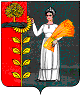 